Отчет о самообследовании муниципального общеобразовательного учрежденияХмельниковская средняя общеобразовательная школаРостовского района Ярославская областьза 2022 годСОДЕРЖАНИЕАналитическая частьРаздел 1. Оценка образовательной деятельности______________________________2Раздел 2. Оценка системы управления школы________________________________3Раздел 3. Оценка организации учебного процесса_____________________________7Раздел 4. Оценка содержания и качества подготовки обучающихся_____________15Раздел 5. Оценка востребованности выпускников____________________________41Раздел 6. Оценка качества кадрового обеспечения___________________________44Раздел 7. Оценка качества учебно-методического обеспечения_________________51Раздел 8. Оценка качества библиотечно-информационного обеспечения_________63Раздел 9. Оценка качества материально-технической базы_____________________66Раздел 10. Функционирование внутренней системы оценки качества образования-71Результаты анализа, оценка образовательной деятельности_____________76                                                                           Введение
                      Целями самообследования являются обеспечение доступности и открытости информации о деятельности организации, а также подготовка отчета о результатах самообследования (далее — отчет).
В процессе самообследования проводится оценка образовательной деятельности, системы управления организации, содержания и качества подготовки обучающихся, организации учебного и воспитательного процессов, качества кадрового, учебно- методического, библиотечно-информационного обеспечения, материально-технической базы, функционирования внутренней системы оценки качества образования, а также анализ показателей деятельности организации, подлежащей самообследованию, устанавливаемых
федеральным органом исполнительной власти, осуществляющим функции по выработке государственной политики и нормативно-правовому регулированию в сфере образования.                 Процедура самообследования включает в себя следующие этапы:
планирование и подготовку работ по самообследованию организации;
организацию и проведение самообследования в организации;
обобщение полученных результатов и на их основе формирование отчета.                                                                             Нормативная база
При организации и проведении самообследования образовательная организация руководствуется следующими нормативными документами: 1. Федеральный закон от 29 декабря 2012 г. № 273-ФЗ «Об образовании в Российской Федерации» (пункт 3 части 2 статьи 29); 2. Порядок проведения самообследования образовательной организацией, утвержденный приказом МОН РФ от 14.06.2013 № 462; 3. Показатели деятельности общеобразовательной организации, подлежащей самообследованию, утвержденные приказом МОН РФ от 10.12.2013 № 1324.Раздел 1. Оценка образовательной деятельностиОбщие сведения об образовательной организацииМуниципальное общеобразовательное учреждение Хмельниковская средняя общеобразовательная   школа (МОУ Хмельниковская СОШ)1.1.1.Адрес для внесения в банк данных об аккредитованных
образовательных учреждениях:1.1.2. Сведения о должностных лицах образовательной организации:1.1.3. Организационно-правовое обеспечение деятельности образовательного учрежденияОГРН 1027601069210 ИНН 7609014429 КПП 760901001Лицензия серия 76Л02 №0001093 от 03 июня 2016 года.Свидетельство о государственной аккредитации серия 76А01 № 0000425 от 14 ноября 2016 года до 24 мая 2023 г.Школа реализует в своей деятельности спектр образовательных услуг по программам: начального общего, основного общего образования, среднего общего образования и дополнительного образования.Учредитель школы – управление образования администрации Ростовского МР Ярославской области.Структура образовательной средыМуниципальное общеобразовательное учреждение Хмельниковская средняя общеобразовательная школа была открыта 29 декабря 1965 года. Проектная мощность здания школы составляет 300 человек. Это типичная массовая школа, расположенная в рабочем поселке. Район сложный в социальном плане.На территории микрорайона школы находится детский сад «Солнышко» № 24, с которыми школа сотрудничает с 1989 года. Сотрудничество осуществляется и детским садом с.Караш , что относится к территориям, закрепленным за МОУ Хмельниковская СОШ. https://hmel-ros.edu.yar.ru/roditelyam/dokumenti_2023/prikaz_119_o_zakreplenii_territoriy_2023.pdf Микрорайон школы является районом, где нет социально-культурных центров, крайне недостаточно возможностей для содержательного проведения досуга, занятий спортом, творческой деятельностью. В этих условиях школа как образовательное учреждение вынуждена взять на себя особые социально-педагогические функции по созданию условий для всестороннего развития детей.Школа ориентирована на обучение, воспитание и развитие всех и каждого учащегося с учетом их индивидуальных особенностей, образовательных потребностей и возможностей, личностных склонностей путем создания в ней адаптивной педагогической системы и максимально благоприятных условий для умственного, нравственного, эмоционального и физического развития каждого ребенка.Школа - многофункциональное образовательное учреждение, реализующее образовательные и воспитательные задачи в объединенной структуре, включающей в себя школьное и дополнительное образование.Раздел 2. Система управления организацииОрганизационная структура МОУ Хмельниковская СОШ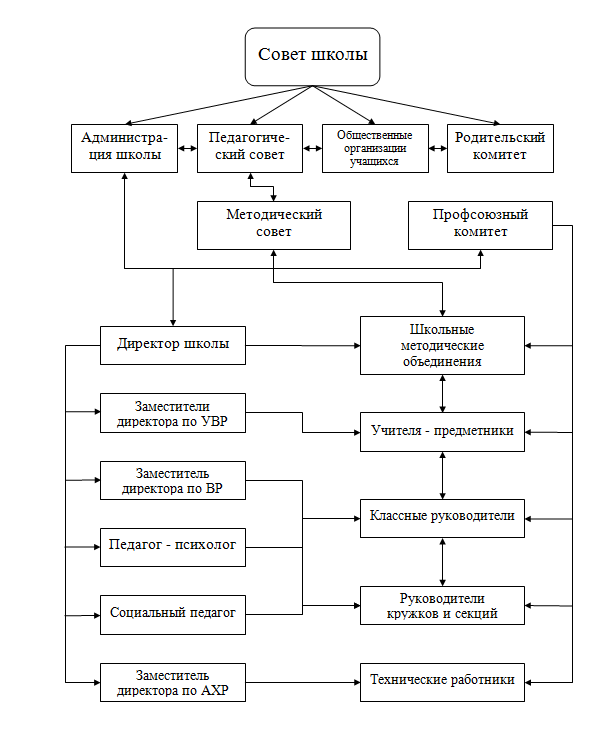 Управление МОУ Хмельниковская СОШ  осуществляется на основе соответствующей нормативно-правовой базы, которая в том числе определяет компетенцию, права, ответственность Учредителя и самого образовательного учреждения. Управление школой строится на принципах единоначалия и самоуправления.Формами самоуправления являются: Управляющий Совет, Общее собрание трудового коллектива, Педагогический совет, Совет отцов, Совет обучающихся, общешкольное родительское собрание.Общее собрание трудового коллектива представляет и защищает права и интересы  членов трудового коллектива.Управляющий совет Учреждения участвует в разработке Устава, Программы развития Учреждения, решает вопрос о внесении в них необходимых изменений и дополнений; в формировании правового поля деятельности Учреждения (разработке или обсуждении локальных актов); осуществляет контроль за реализацией указанных документов.Педагогический совет является коллегиальным совещательным органом Учреждения, определяющим перспективы его развития и координирующим вопросы учебно-воспитательной, производственной и методической деятельности.Общешкольное родительское собрание способствует развитию образовательной деятельности, осуществляя контроль за семьями, состоящими на различных видах учета, обеспечивает постоянную и систематическую связь школы с родителями, вникая в работу общешкольного родительского комитетаСовет отцов содействуют объединению усилий семьи и школы в деле обучения и воспитания детей. Оказывает помощь в определении и защите социально незащищенных  категорий обучающихся.Управление	учреждением	осуществляет	прошедший соответствующую аттестацию директор, назначенный Учредителем. Разграничение полномочий педагогического совета и общего собрания коллектива, а также директора закреплено в Уставе образовательного учреждения, положениях школы. Цели управления учреждением согласованы с заказом со стороны общества. Анализ цели и задач управления показал, что они соответствуют потребностям населения, обучающихся, их родителей (законных представителей), а также педагогов учреждения.Директор совместно с администрацией и руководителями школьных методических объединений определяют перспективы развития учреждения, определяют этапы и содержание работы, контролируют деятельность школы, создают условия (нормативные, информационные, стимулирующие, эргономические) для осуществления профессионально- педагогической деятельности. Особенностью деятельности администрации школы является организация образовательного процесса, диагностика осуществления воспитательной и учебной работы, отслеживание эффективности работы педагогических работников.Внутришкольный контроль является одной из важнейших управленческих функций и эффективным способом работы с    учителями по повышению их педагогического мастерства. Контрольно- инспекционная деятельность осуществляется на основании плана работы школы и положения о внутришкольном контроле. Целью внутришкольного контроля является получение полной и всесторонней информации о состоянии учебно-воспитательной работы в общеобразовательном учреждении и внесение своевременных корректив в ход учебно-воспитательного процесса.Направления внутришкольного контроля:Организация учебно-воспитательного процесса;Организация деятельности, направленной на обеспечение доступности общего образования;Работа с педагогическими кадрами;Деятельность педагогического коллектива, направленная на совершенствование образовательного процесса;Организация методической работы;Организация деятельности по совершенствованию воспитательной работы школы;Организация работы социально-психологической службы;Организация деятельности по обеспечению безопасного режима функционирования;Мероприятия по укреплению материально-технической базы;Мероприятия по информатизации.Качество планирования и осуществления внутришкольного контроля приводит к повышению качества учебно-воспитательного процесса. В школе контрольно-инспекционная деятельность характеризуется качеством итоговых аналитических материалов, системой и адекватностью принятия мер по результатам контроля.Все направления реализуются директором, его заместителями, руководителями МО в полном объеме.Ведется целенаправленное взаимодействие и сотрудничество руководства школы со всеми участниками образовательного процесса, направленного на его оптимизацию.Организация и координирование методического обеспечения процесса обучения и воспитания, методическая учеба педагогических кадров, проводится в полном объеме.           Планирование образовательной деятельности в ОУ последовательно, логично, соответствует целям и задачам, стоящим перед школой. Вся система планирования способствует достижению целей образовательного учреждения. При планировании и анализе образовательной деятельности отмечается целеполагание, адекватность выбора средств для достижения целей, последовательность и логичность, эффективность, полнота реализации планов. Планы работы на год включают: анализ работы школы за прошедший учебный год, основные направления развития, цели и задачи на предстоящий учебный год, мониторинг    качества    профессионального    образования, обеспечение безопасности жизнедеятельности субъектов учебно-воспитательного процесса, план спортивно-оздоровительных мероприятий, контроль за учебно-воспитательным процессом, укрепление учебно-материальной базы.Анализ управленческой документации показывает, что протоколы заседаний Управляющего Совета, педагогического совета, общешкольных родительских собраний, общего собрания трудового коллектива оформлены в соответствии с требованиями; прослеживается соответствие вопросов уровню рассмотрения и результаты выполнения принятых решений.Раздел 3.   Оценка организации учебного процессаОбразовательные программыУровни образования. Организация осуществляет образовательную деятельность в соответствии с уровнями общего образования: – начальное общее образование (нормативный срок освоения 4 года); – основное общее образование (нормативный срок освоения 5 лет); – среднее общее образование (нормативный срок освоения 2 года). Начальное общее образование, основное общее образование, среднее общее образование являются обязательными уровнями образования. https://hmel-ros.edu.yar.ru/stranitsi_/obrazovanie.htmlОбразовательные программы  https://hmel-ros.edu.yar.ru/normativnie_dokumenti/obrazovatelnaya_programma.htmlСогласно Федеральному закону «Об образовании в Российской Федерации» в школе действует Устав, в котором определяется порядок приема детей на уровне начального общего, основного общего, среднего общего образования. Образовательный процесс на всех уровнях обучения осуществляется в соответствии с основными образовательными программами, которые утверждены приказом директора школы и регламентируется учебным планом, календарным учебным графиком и расписанием занятий.  Образовательные программы начального общего, основного общего и среднего общего образования являются преемственными. В Организации образовательная деятельность осуществляется на русском языке. https://hmel-ros.edu.yar.ru/normativnie_dokumenti/dokumenti/lokalnie_akti/2018___2019_uchebniy_god/polozhenie_o_yazikah_obrazovaniya.pdfИзменения в работе, связанные с переходом на ФГОС-2021 НОО и ОООhttps://hmel-ros.edu.yar.ru/vvedenie_novix_fgos_noo_i_f_34.html        Министерством просвещения утверждены новые федеральные государственные образовательные стандарты   начального общего и основного общего образования. Обновлённая редакция ФГОС сохраняет принципы вариативности в формировании школами основных образовательных программ начального общего и основного общего образования, а также учёта интересов и возможностей как образовательных организаций, так и их учеников.         С 1 сентября 2022 года начали действовать ФГОС в каждой школе, по обновленным ФГОС начали обучение учащиеся 1 и 5 классов.            В обновлённых ФГОС сформулированы максимально конкретные требования к предметам всей школьной программы соответствующего уровня, позволяющие ответить на вопросы: что конкретно школьник будет знать, чем овладеет и что освоит. Обновлённые ФГОС также обеспечивают личностное развитие учащихся, включая гражданское, патриотическое, духовно-нравственное, эстетическое, физическое, трудовое, экологическое воспитание.      Обновлённые ФГОС описывают систему требований к условиям реализации общеобразовательных программ, соблюдение которых обеспечивает равенство возможностей получения качественного образования для всех детей независимо от места жительства и дохода семьи. Благодаря обновлённым стандартам школьники получат больше возможностей для того, чтобы заниматься наукой, проводить исследования, используя передовое оборудование.          Работа по переходу на обновленные ФГОС строилась в соответствии с дорожной картой и выполнена в полном объеме. Педагоги. Работающие в 1 и 5 классах своевременно прошли КПК по теме «Реализация требований, обновленных ФГОС НОО, ФГОС ООО в работе учителя» (март-апрель 2022).Разработаны программы ООП НОО и ООП ООО Школам дана возможность разрабатывать и реализовывать индивидуальные учебные планы и программы, предусматривающие углубленное изучение отдельных учебных предметов. Для помощи педагогам создан «Конструктор рабочих программ», в котором были разработаны рабочие программы педагогов, преподающих в 1 и 5 классах. https://hmel-ros.edu.yar.ru/rabota_shkoli/rabochie_programmi.html Сведения о воспитательной работе и дополнительном образовании
Задача воспитательной службы – создать в школе такую систему, которая поможет раскрыться учащимся в самых разных направлениях творчества: спортивные, художественные, музыкальные, вокальные, хореографические, прикладное творчество и, конечно, развитие творческого потенциала учащихся в научной, проектной и исследовательской деятельности.
                  Информация о специалистах воспитательной службы 
Школа имеет три программы воспитания (НОО, ООО, СОО)https://hmel-ros.edu.yar.ru/normativnie_dokumenti/obrazovatelnaya_programma.html Контроль за реализацией целей и задач осуществляет заместитель директора по воспитательной работе Муканина А.Н. посредством анализа педагогической документации, наблюдения, беседы, анкетирования и мониторинга.Анализ воспитательной работы МОУ Хмельниковская СОШза 2021-2022 учебный годЦель воспитательной деятельности: создание в школе единого воспитательного пространства способное воспитать духовно-нравственную, физически и интеллектуально зрелую личность, обладающую богатой внутренней и внешней культурой, способной к активной творческой и полезной деятельности.Задачи воспитательной деятельности:повышать эффективность работы воспитательного процесса, создавать условия для самоопределения и социализации обучающегося на основе социокультурных, духовно-нравственных ценностей и принятых в обществе правил, и норм поведения в интересах человека, семьи, общества и государства;развивать систему работы, направленную на профилактику безнадзорности и правонарушений несовершеннолетних, создать единую базу данных по работе и профилактике безнадзорности и правонарушений несовершеннолетних и противоправного поведения;совершенствовать систему воспитательной работы в классных коллективах;формировать законопослушное поведение обучающихся и их родителей с учетом определения приоритетных воспитательных и профилактических задач;формировать потребности сохранения и укрепления здорового образа жизни обучающихся с привлечением семьи;способствовать повышению роли ученического самоуправления в планировании, организации и анализе школьной жизнедеятельности;выявлять, обобщать и распространять положительный опыт творчески работающих классных руководителей;изучать и внедрять в воспитательный процесс новые образовательные технологии;активизировать работу классных руководителей по организации исследовательской, проектной деятельности обучающихся;систематизировать работу с родителями, привлекать родителей к активному участию в жизни школы и класса;развивать гармонизацию взаимоотношений между обучающимися и педагогами в соответствии с Уставом школы. Способы достижения поставленных задач:работа в социуме с родителями, общественными организациями, организациями образования, культуры и спорта;- организация	внутришкольного	контроля,	диагностика	и	анализ	деятельности	классных руководителей;четкое планирование воспитательной деятельности в классах;прохождение воспитательной деятельности через все виды и формы работы учителей и учеников.Направления воспитательной деятельности школы:гражданско-патриотическое;нравственность и духовное воспитание;воспитание положительного отношения к труду и творчеству;интеллектуальное воспитание;здоровьесберегающее воспитание;социокультурное и медиакультурное воспитание;культуротворческое и эстетическое воспитание;правовое воспитание и культура безопасности;воспитание семейных ценностей;формирование коммуникативной культуры;экологическое воспитаниеорганизация взаимодействия с родителями;работа с органами ученического самоуправленияпрофилактика безнадзорности и правонарушенийБазовые национальные ценности:патриотизм;социальная солидарность;гражданственность;семья;труд и творчество;наука;традиционные российские религии;искусство и литература;природа;человечество.Модуль «Патриотическое воспитание»В современных условиях велика роль патриотического воспитания в духовном развитии личности. Развитие личности выдвигается ка основная цель воспитания, а патриотизм как одна из основных ценностных характеристик личности. Важнейшим символом российского государства выступают его государственные символы и их включение в содержание обучения и воспитания в системе образования.Понимание сущности и значения государственных символов страны, уважительное отношение к ним формируется у учащихся на уроках истории, ОБЖ, основ государства и права, в процессе внеклассной работы, во время проведения гражданских ритуалов, связанных с государственными символами Отечества. Для этого были скорректированы рабочие программы по предметам.В МОУ Хмельниковская СОШ каждая новая учебная неделя начинается с линейки с выносом Государственного флага Российской Федерации. Вынос Государственного флага Российской Федерации поручается лучшим обучающимся, добившимся выдающихся результатов в учебной, научной, спортивной, творческой и иной деятельности.Модуль «Классное руководство» реализовывался через работу руководителя класса с коллективом класса, учителями, преподающими в данном классе, а также работу с родителями (законными представителями). В течение учебного года работа с классным коллективом включала в себя:инициирование и поддержку участия класса в общешкольных традиционных мероприятиях, оказание необходимой помощи детям в их подготовке, проведении и анализе;организацию интересных и полезных дел для личностного развития ребенка (познавательной, трудовой, спортивно-оздоровительной, духовно-нравственной, творческой, профориентационной направленности), позволяющие с одной стороны, – вовлечь в них детей с самыми разными потребностями и тем самым дать им возможность самореализоваться в них, а с другой, – установить и упрочить доверительные отношения с учащимися класса, стать для них значимым взрослым, задающим образцы поведения в обществе.-проведение классных часов как часов плодотворного и доверительного общения педагога и школьников, основанных на принципах уважительного отношения к личности ребенка, поддержки активной позиции каждого ребенка в беседе, предоставления школьникам возможности обсуждения и принятия решений по обсуждаемой проблеме, создания благоприятной среды для общения.сплочение коллектива класса через: игры и тренинги на сплочение и командообразование;-выработка совместно со школьниками законов класса, помогающих детям освоить нормы и правила общения, которым они должны следовать в школе.Индивидуальная работа с обучающимися развивалась согласно следующим принципам:Изучение особенностей личностного развития обучающихся класса через наблюдение за поведением школьников в их повседневной жизни, в специально создаваемых педагогических ситуациях, в играх, погружающих ребенка в мир человеческих отношений, в организуемых педагогом беседах по тем или иным нравственным проблемам.Поддержка ребенка в решении важных для него жизненных проблем (налаживание взаимоотношений с одноклассниками или учителями, выбор профессии, места обучения и дальнейшего трудоустройства, успеваемость и т.п.), когда каждая проблема трансформируется классным руководителем в задачу для школьника, которую они совместно стараются решить.Коррекция поведения ребенка через частные беседы с ним, его родителями или законными представителями, с другими учащимися класса, через включение в проводимые школьным психологом тренинги общения, через предложение взять на себя ответственность за то или иное поручение в классе.Обучающиеся в содружестве с руководителем класса приняли участие в традиционных мероприятиях школы (модуль «Ключевые общешкольные дела») таких, как:участие в городских, межрайонных фестивалях, конкурсах и проектах по различным направлениям;встречи с интересными людьми;традиционные дела: (Торжественная линейка Первого звонка, День учителя, День матери, Празднование Нового года, «Защитник школы», Международный женский день, Празднование 77-летия Победы в Великой Отечественной войне 1941-1945г., мероприятия, посвященные вручению аттестатов в 9-х, 11-х классах.Формирование социально-успешного подростка происходило на основе духовно- нравственных ценностей и представлений о морали, об основных понятиях этики, а также через формирование у обучающихся комплексного мировоззрения, опирающегося на представления о ценностях активной жизненной позиции и нравственной ответственности личности, на традиции своего народа и страны в процессе определения индивидуального пути развития и в социальной практике, и, главным образом, на формировании у обучающихся уважительного отношения к традициям, культуре и языку своего народа и других народов России.Модули «Экскурсионная деятельность» и «Школьный музей»В МОУ Хмельниковская СОШ функционирует музей «Исток», воспитательный потенциал которого реализуется через экскурсионную деятельность. В 2021-2022 учебном году прошли экскурсии по следующим экспозициям:1. Интерактивная экскурсия «Русская изба» - 5 экскурсий для 1-5 классов2. Экскурсия «Наши земляки – герои» - 4 экскурсии для 1-11 классов3. История пионерской организации – 2 экскурсии для 1-6 классовВ музее также открыты экспозиции «Музыка и время», «Книга – друг человека», «История школы», «История поселка».В школе функционирует актив музея, состоящий из учащихся 8-11 классов, которые занимаются подготовкой и оформлением экспозиций, проведением экскурсий. В заключение можно сделать следующие выводы:деятельность музейного комплекса школы осуществляется на основе принятых  и утвержденных нормативных документов;работа музейного комплекса осуществлялась по всем основным направлениям, согласно «Положению о школьных музеях»;- музей школы продолжает являться составляющей частью открытого воспитательного пространства образовательного учреждения;- утвержденный план работы школьного музея выполнен в полном объёме. На 2022-2022 учебный год поставлены следующие педагогические задачи:активизировать работу по улучшению материально-технической базы школьного музея;использовать для повышения эффективности работы школьного музея новые информационные технологии;заинтересовать учащихся музейной деятельностью по разным направлениям – работа с фондами, исследовательская и поисковая работа и др.активизировать работу по пополнению фондов музея;активизировать туристско-краеведческую работу с учащимися.Модуль «Самоуправление»В школе с 2021 года активно развивается самоуправление за счет создания «Школьной Думы». Основными направлениями деятельности «Школьной Думы» в 2021 – 2022 учебном году являлись:организация групповой (коллективной) деятельности, которая основана на развитии самостоятельности детей в управлении своей школьной жизнью;организация групповой, коллективной и индивидуальной деятельности, вовлекающей школьника в общественно-целостные отношения;организация эстетичной и комфортной школьной среды;организация деятельности органов УС;определение организационной структуры ученического коллектива, призванной реализовать выявленные потребности и интересы учащихся;воспитание положительного отношения к общечеловеческим ценностям, нормам коллективной жизни.Актив старшеклассников в этом учебном году участвовали в проведении мероприятий, приуроченных к праздникам День учителя, 23 февраля, 8 марта, Новый год, День Победы, тематических классных часов. Активом были организованы различные социально значимые акции, такие как «Открытка ветерану», «СПИД – не зло», «Посылка солдату», «Буккроссинг», «Помни Чернобыль» и т.д.За указанный период работы актива старшеклассников было достигнуто следующее:Сохранили действующий актив обучающихся, процент ухода – 0%;Улучшили навыки работы в графических редакторах для оформления мероприятий, улучшили навыки работы с коллективами, самопрезентации, презентации проектов;Сформировали навыки организационной работы.Модуль «Профориентация»Развитие воспитательной работы в данном направлении является эффективным элементом системы выявления, поддержки и развития способностей и талантов у обучающихся, направленным на самоопределение и профессиональную ориентацию. Основной целью профориентационной работы в школе является активизация процесса формирования психологической готовности обучающихся к социально-профессиональному самоопределению, выбор сферы профессиональной деятельности, оптимально соответствующей личностным особенностям и запросам рынка труда в рабочих кадрах и специалистах.Работа по профессиональной ориентации охватывала все возрастные категории обучающихся:у младших школьников (1–4 классы) с помощью активных средств профориентационной деятельности (деловые игры, группы по интересам, факультативы, общественно-полезный труд, индивидуальные собеседования и др.) формировались добросовестное отношение к труду, понимание его роли в жизни человека и общества, создавалась установка на выбор профессии.У подростков (5–7 классы) формировали осознание собственных интересов, способностей, общественных ценностей, связанных с профессией. Они должны определить свое место в обществе, развить интерес к трудовой деятельности. К 8 классу должна быть сформирована потребность в выборе профессии.Обучающихся 8-9 классов информировали о профессиях, перспективах профессионального роста и мастерства; учили оценивать личностные возможности в соответствии с требованиями избираемой профессии; оказывали им индивидуальную психологическую помощь.С обучающимися 10-11 классов осуществляли профориентационную деятельность на базе углубленного изучения предметов, к которым у них проявлялся устойчивый интерес и способности.Профилактика безнадзорности и правонарушенийРабота по профилактике правонарушений среди несовершеннолетних носит в школе систематический характер и в 2021-2022 учебном году велась по следующим направлениям:а) профилактическая работа;б) организация культурно-массовых мероприятий; в) работа с родителями;г) индивидуальная работа с детьми девиантного поведения; д) контроль за досугом детей в каникулярное время;е) правовое обучение.Ежегодно приказом по образовательной организации «Об организации работы по профилактике безнадзорности, правонарушений и вредных привычек» определяется круг лиц, ответственных за данное направление работы.Проводится регулярный мониторинг занятости в кружках и секциях обучающихся, состоящих на профилактическом учете в школе, КДНиЗП, ОДН ОМВД.В рамках родительских собраний совместно с инспектором ПДН проводились мероприятия с родителями обучающихся, посвященные профилактике негативных проявлений среди обучающихся, в том числе профилактике попадания несовершеннолетних под влияние экстремистских религиозных организаций, потребление наркотиков, буллинга, жестокого обращения, суицидов в режиме он-лайн.Социально-педагогической службой школы проводилась профилактическая работа с законными представителями обучающихся, в том числе с родителями детей «группы риска». Разработаны индивидуальные программы сопровождения обучающихся, находящихся в трудной жизненной ситуации, состоящих на профилактическом учете, обучающихся, совершивших правонарушения. Обеспечен ежедневный контроль посещения обучающимися учебных занятий и взаимодействие с КДНиЗП.В 2021-2022 учебном году в школе было проведено анкетирование на выявление отношения обучающихся к употреблению ПАВ. По результатам исследования незначительное количество обследуемых подростков имеет интерес к ПАВ, что свидетельствует о положительных результатах и стабильной динамике профилактической работы комплекса.Психолого-педагогической службой проводится мониторинг факторов риска суицидальных настроений среди обучающихся 7-11-х классов (по мере необходимости).На информационных стендах школы размещены материалы о деятельности служб Детского телефона доверия.Обеспечено тесное взаимодействие с КДНиЗП и ПДН ОВД на предмет актуализации списков несовершеннолетних, состоящих на профилактическом учетеВ школе классными руководителями организована работа по мониторингу аккаунтов обучающихся в социальных сетях по выявлению фактов вовлечения несовершеннолетних в деятельность социально опасных виртуальных сообществ.На 01.06.2022 г. на учете состояло: ВШУ – 3 человека, в КДН и ЗП – 0 несовершеннолетних.Количество семей, состоящих на внутришкольном учете – 4Ежегодно составляется социальный паспорт учащихся на начало учебного года и проводится сравнительный анализ изменений в социальной группе школьников:Общие выводы на основе анализа работы социальной службы и проблем, с которыми сталкивались в текущем учебном году:недостаточное вовлечение обучающихся и семей, состоящих на ВШУ, КДН и ЗП, ОДН ОМВД, в проводимые профилактические мероприятия;Среди положительных моментов следует отметить:-проведение индивидуальной профилактической работы, наметившей положительную динамику у несовершеннолетних;100% занятость дополнительным образованием обучающихся, состоящих на ВШУ;большое количество проведенных профилактических мероприятий;регулярное рассмотрение вопросов на заседаниях школьного СП.Социально-психологической службой школы проводилась консультативная работа с учащимися. Консультации проводились по актуальным темам: взаимодействие с родителями, конфликты со сверстниками и одноклассниками, педагогами, отсутствие мотивации к обучению, повышение самооценки, одиночество. Обсуждались вопросы профессионального самоопределения и др.Педагогами–психологами, учителями-логопедами, учителями-дефектологами дошкольных отделений проводилась индивидуальная коррекционно-развивающая работа с 16-ю воспитанниками с ОВЗ в соответствии с рекомендациями ЦПМПК, либо по направлению школьного ППК.В апреле 2021 года были проведены анкетирования на выявление желаемого профиля обучения среди обучающихся 9-х классов. Справка о результатах анкетирования предоставлена администрации школы.В течение учебного года по запросам классных руководителей проводилось изучение познавательной и личностной сфер учащихся.Таким образом, с учетом выявленных проблем на 2021 – 2022 учебный год необходимо поставить следующие цели и задачи:усилить индивидуальную профилактическую работу и сопровождение обучающихся и семей, состоящих на ВШУ, КДН и ЗП, ОДН ОМВД, вовлекать их в проводимые мероприятия, особое внимание при этом уделить обучающимся 6 – 9-х классов, как наиболее подверженным девиантному поведению;повысить результативность участия учеников и педагогов в профилактических мероприятиях разного уровня;проводить больше мероприятий, направленных на формирование здорового образа жизни и профилактику табакокурения, неконфликтного общения;продолжить курс бесед инспектора ПДН ОМВД об ответственности несовершеннолетних за правонарушения (обучающиеся 6-9 классов);взаимодействовать теснее со всеми учреждениями системы профилактики правонарушений;обеспечить 100% занятость дополнительным образованием обучающихся, состоящих на ВШУ;обеспечить сопровождение в летний период обучающихся, состоящих на ВШУ, учете в КДН и ЗП, ОДН ОМВД.Профилактика детского дорожно-транспортного травматизмаВ школе проводилась целенаправленная работа по профилактике детского и детского дорожно-транспортного травматизма. За истекший период прошли следующие профилактические мероприятия:Сентябрь:- инструктажи по правилам безопасного поведения на дорогах и транспорте (1-11 классы) и по правилам поведения в школе. С учащимися разработаны, имеются у учащихся и вклеены в дневники схемы безопасных маршрутов «дом-школа-дом» (1-5 классы).- профилактические беседы по ПДД в рамках акции «Снова в школу».- «Неделя безопасности по ПДД»:игра-занятие «Дорожные ловушки» (1-4классы)конкурс рисунков «В стране дорожных знаков» (1-4 классы);викторина по ПДД «Внимание, дорога!» (1-4 классы).Декабрь:- инструктажи «Правила поведения на дорогах в зимний период» с учащимися 1-11 классов;- профилактические беседы по правилам безопасного поведения детей-пешеходов на дороге в зимний период и использованию ими в темное время суток светоотражающих элементов, а также по безопасному поведению детей-пассажиров в автотранспорте.Январь:- досуг «На прогулке мы гуляем, ПДД мы вспоминаем»Март: - профилактические беседы по правилам безопасного поведения детей-пешеходов на дороге весной и правилам пользования велосипедами, скутерами и роликами.Апрель: - встреча с сотрудником ОАО «РЖД» с целью информирования о правилах поведения на железнодорожном транспорте и близ железной дороги.Май:- муниципальный этап «Безопасное колесо». Результат: 8 место. - инструктажи по правилам безопасного поведения на дорогах и транспорте (1-11 классы) и по правилам безопасного поведения во время летних каникул.- олимпиада по ПДД «Безопасная Ярославия». Результат: призеры и участникиВ течение года перед каникулами, перед началом новой четверти с учащимися проводили профилактические беседы по правилам дорожного движения.На первом этаже школы размещена актуальная информация на стенде «Правила дорожного движения»: листовки, памятки для детей, родителей и педагогов, схема безопасных маршрутов движения учащихся «Дом – школа - дом». На сайте образовательной организации представлены паспорт дорожной безопасности.Таким образом, за 2021-2022 учебный год проведено 13 мероприятий по профилактике детского травматизма и детского дорожно-транспортного травматизма. За 2021-2022 уч.год нарушений ПДД и ДТП с участием учащихся МОУ Хмельниковской СОШ не было.На 2022 – 2023 учебный год необходимо поставить следующие цели и задачи по организации работы по данному направлению:обеспечение безопасных условий проведения образовательного процесса,усиление работы в вопросах профилактики детского дорожно-транспортного травматизма,повысить	результативность	участия	обучающихся,	педагогов	и	родителей	в профилактических мероприятиях разного уровня,проводить больше мероприятий, направленных на профилактику детского травматизма и детского дорожно-транспортного травматизма,чаще привлекать работников отдела пропаганды и инспекторов ГИБДД и других организаций для проведения мероприятий,продолжить разъяснительную работу среди родителей по предупреждению травматизма.Модули «Внеурочная деятельность» и «Дополнительное образование»В МОУ Хмельниковская СОШ реализуются курсы внеурочной деятельности, направленные на творческое, техническое, интеллектуальное, духовно-нравственное, спортивное, социальное развитие учащихся.         https://hmel-ros.edu.yar.ru/vneurochnaya_deyatelnost/programma_vneurochnoy_deyatelnosti.htmlС 5 сентября 2022 года в российских школах стартовал масштабный проект – цикл внеурочных занятий «Разговор о важном». Проект направлен на развитие ценностного отношения школьников к своей Родине – России, населяющим ее людям, ее уникальной истории, богатой природе и великой культуре.Основные темы занятий связаны с важнейшими аспектами жизни человека в современной России: знанием родной истории и пониманием сложностей современного мира, техническим прогрессом и сохранением природы, ориентацией в мировой художественной культуре и повседневной культуре поведения, доброжелательным отношением к окружающим и ответственным отношением к собственным поступкам.Нормативная база:Письмо Министерства просвещения РФ от 17 июня 2022 г. N 03-871 "Об организации занятий "Разговоры о важном"    https://base.garant.ru/405015629/ Письмо Минпросвещения России от 15.08.2022 N 03-1190 "О направлении методических рекомендаций" (вместе с "Методическими рекомендациями по реализации цикла внеурочных занятий "Разговоры о важном") https://www.skk-it.ru/content/files/Pismo_Minprosveschenia_Rossii_ot_15_08_2022_N_03-1190_O_na.pdf цели курса:воспитание  активной  гражданской позиции, духовно-нравственное  и патриотическое воспитание на основе  национальных ценностей;совершенствование навыков общения со сверстниками и коммуникативных умений;повышение общей культуры обучающихся, углубление их интереса к изучению и сохранению истории и культуры родного края, России;развитие навыков совместной деятельности со сверстниками, становление качеств, обеспечивающих успешность участия в коллективной деятельности;формирование культуры поведения в информационной среде.
Читайте на Правмире: https://www.pravmir.ru/razgovory-o-vazhnom/
Читайте на Правмире: https://www.pravmir.ru/razgovory-o-vazhnom/                                                                                                                              Образовательная деятельность МОУ Хмельниковская СОШ по дополнительным общеобразовательным программам направлена на:формирование и развитие творческих  способностей обучающихся;удовлетворение индивидуальных потребностей обучающихся в интеллектуальном, нравственном, художественно-эстетическом развитии, а также в занятиях физической культурой и спортом;формирование культуры здорового и безопасного образа жизни;обеспечение духовно-нравственного, гражданско-патриотического, военно-патриотического, трудового воспитания обучающихся;выявление, развитие и поддержку талантливых обучающихся, а также лиц, проявивших выдающиеся способности;профессиональную ориентацию обучающихся;создание и обеспечение необходимых условий для личностного развития, профессионального самоопределения и творческого труда обучающихся;социализацию и адаптацию обучающихся к жизни в обществе;формирование общей культуры обучающихся;удовлетворение иных образовательных потребностей и интересов обучающихся, не противоречащих законодательству Российской Федерации, осуществляемых за пределами федеральных государственных образовательных стандартов и федеральных государственных требований.МОУ Хмельниковская СОШ реализует следующие программы дополнительного образования:1. «Школьный квадрокоптер»2. «VR-студия»3. «3D-моделька»На базе школы реализуются программы ДЮСШ-2 под руководством Строителева С.Н.:1. Волейбол2. Настольный теннисКоличество учащихся, осваивающих программы дополнительного образования, составляет 85 %. Анализируя возраст детей, посещающих объединения дополнительного образования, надо отметить, что из них 23,1 % -учащиеся начальной школы (6-10 лет), 62,8 % - учащиеся средней и старшей школы (11-18 лет). Хочется отметить, что заинтересованность учащихся средней и старшей школы в посещении объединений дополнительного образования выросла, что позволило учащимся данной возрастной категории участвовать в конкурсах, фестивалях и соревнованиях и служит мотивацией для развития своих творческих и спортивных достижений в будущем.В результате проведенного анализа работы системы дополнительного образования, можно сформулировать цель на следующий учебный год: удовлетворение постоянно изменяющихся индивидуальных социокультурных и образовательных потребностей детей, с учётом склонностей, способностей и интересов, социального и профессионального самоопределения детей и подростков в рамках реализации дополнительной предпрофессиональной подготовки.В планирование деятельности на 2021-2022 учебный год необходимо внести решение следующих задач:повысить качество работы в системе дополнительного образования через привлечение новых квалифицированных специалистов;повышение контроля за деятельностью педагогов дополнительного образования за счет повышения методической и профессиональной подготовки педагогов;активизировать участие детей в олимпиадах, конкурсах, фестивалях и спортивных мероприятиях различного уровня;способствовать адаптации и социализации учащихся с ОВЗ;усилить работу по заинтересованности и вовлечению детей, состоящих на всех видах учета в объединения дополнительного образования.Благодаря работе объединений дополнительного образования учащиеся получают дополнительные возможности социализации через деятельность в творческих и спортивных коллективах, приобретают опыт коллективного участия в конкурсах, фестивалях, марафонах, соревнованиях, опыт демонстрации своих образовательных, творческих и спортивных достижений, что помогает сделать учащимся правильный профессиональный выбор.Модуль «Работа с родителями»В этом учебном году работа с родителями носила как индивидуальный «точечный» характер, так и коллективный. Социально-психологической службой школы проводилась консультативная работа с родителями. Индивидуальные консультации затрагивали темы взаимодействия с ребенком дома, нежелание ребенка учиться, неумение ребенка общаться, ложь и воровство ребенка, особенности подросткового возраста, предотвращение и профилактика проблем в обучении и др. Групповые консультации родителей касались вопросов проблем в обучении, адаптации детей к новым условиям обучения, профессиональной ориентации детей.По-прежнему, есть родители, которые не реагируют на просьбы и замечания учителей, а некоторые вообще самоустраняются от воспитания собственного ребенка, предоставляя школе самой решать возникшие проблемы, в подобных случаях активную помощь оказывают специалисты социально-педагогической и психологической служб школы.Модуль «Школьный урок»В течение всего учебного года учителями-предметниками проводились тематические школьные уроки, приуроченными к тому или иному образовательному событию, таким как Всероссийский урок “ОБЖ”, день солидарности в борьбе с терроризмом, Всероссийский урок безопасности в сети Интернет, уроки литературы, посвященные 200 - летию со дня рождения Ф.М. Достоевского и Н.А. Некрасова, урок истории, посвященный дню начала Нюрнбергского процесса, урок обществознания «Права человека» и др. Это способствовало реализации школьными педагогами воспитательного потенциала урока таких, как установление доверительных отношений между учителем и его учениками, способствующих позитивному восприятию учащимися требований и просьб учителя, привлечению их внимания к обсуждаемой на уроке информации, активизации их познавательной деятельности; побуждению школьников соблюдать на уроке общепринятые нормы поведения, правила общения со старшими (учителями) и сверстниками (школьниками), принципы учебной дисциплины и самоорганизации; привлечению внимания школьников к ценностному аспекту изучаемых на уроках явлений, организация их работы с получаемой на уроке социально значимой информацией – инициирование ее обсуждения, высказывания учащимися своего мнения по ее поводу, выработки своего к ней отношения. А применение на уроке интерактивных форм работы учащихся: интеллектуальных игр, стимулирующих познавательную мотивацию школьников; дидактического театра, где полученные на уроке знания обыгрываются в театральных постановках; дискуссий, которые дают учащимся возможность приобрести опыт ведения конструктивного диалога; групповой работы или работы в парах, учат школьников командной работе и взаимодействию с другими детьми.Включение в урок игровых процедур в 1-7 классах помогали поддержать мотивацию детей к получению знаний, налаживанию позитивных межличностных отношений в классе, помогали установлению доброжелательной атмосферы во время урока. Инициирование и поддержка исследовательской деятельности школьников, как в среднем, так и в старшем звене, в рамках реализации ими индивидуальных и групповых исследовательских проектов, дает им возможность приобрести навык самостоятельного решения теоретической проблемы, навык генерирования и оформления собственных идей, навык уважительного отношения к чужим идеям, оформленным в работах других исследователей, навык публичного выступления перед аудиторией, аргументирования и отстаивания своей точки зрения.Таким образом, школьный урок – всегда был и остается одним из важнейших и эффективных модулей системы воспитания подрастающего поколения.Таким образом, в целях решения выявленных проблем в воспитательной деятельности школы необходимо обратить внимание на решение следующих задач в 2021-2022 учебном году:активизировать работу органов ученического самоуправления через увеличение количества мероприятий, организованных по инициативе и силами детского самоуправления, участие в проектах, праздниках, конкурсах, фестивалях (школьного, межрайонного, городского уровней;активизировать работу школьного музейного комплекса по всем видам своей деятельности;повысить контроль за деятельностью классных руководителей и педагогов дополнительного образования за счет повышения их методической и профессиональной подготовки;улучшить	результативность	участия	обучающихся,	педагогов	и	родителей	в профилактических мероприятиях разного уровня,создать условия для практической реализации социально-значимых городских проектов;продолжать развитие школьных традиций;формировать у обучающихся ответственной гражданской позиции, основанной на осознании себя гражданином России на основе принятия общих национальных нравственных ценностей;формировать способности к самостоятельным поступкам и действиям, совершаемым на основе морального выбора, принятию ответственности за их результаты; целеустремленность и настойчивость в достижении результата;способствовать развитию взросло-детской общности и среды взаимопонимания, как основы уклада школыСпособы достижения поставленных задач:работа	в	социуме	с	родителями,	общественными	организациями,	организациями образования, культуры и спорта;организация внутришкольного контроля, диагностика и анализ деятельности классных руководителей, социально-педагогической и психолого-педагогической служб;четкое планирование воспитательной работы в классах;прохождение воспитательной работы через все виды и формы деятельности учителей и учеников.Детские общественные объединения, функционирующие на базе школыНа базе школы сформирован школьный спортивный клуб «Импульс») и органы школьного самоуправленияhttps://hmel-ros.edu.yar.ru/shkolniy_sportivniy_klub_impuls.html Программы дополнительного образованияhttp://cms2.edu.yar.ru/docviewer/?url=https%3A%2F%2Fhmel-ros.edu.yar.ru%2Fnormativnie_dokumenti%2Fdokumenti%2Fystav%2Flitsenziya_2016_g_.pdf&name=Лицензия%C2%A0%C2%A0%20Перечень дополнительных общеобразовательных программ, реализуемых в МОУ Хмельниковская СОШЧисленность учащихся, занимающихся по дополнительным общеобразовательным программам в 2022 году, в возрасте от 6 до 17 летРежим занятий ОУВ целях организации образовательной деятельности в МОУ Хмельниковская СОШ в 2022-2023 учебном году введен следующий режим работы согласно календарному учебному графику: начало учебного года - 1 сентября; продолжительность учебного года: для 1,9,11 классов -33 учебные недели; для 2-8,10 классов не менее 34 учебных недель; Сроки проведения промежуточной аттестации: со 2 мая по 31 мая 2023 года. Сроки проведения государственной итоговой аттестации устанавливаются приказами Министерства образования и науки Российской Федерации и Министерства образования и науки РФШкола функционирует в режиме пятидневной учебной недели.Сменность занятий: 1 смена.  Начало занятий 8 ч. 30 минПродолжительность урока: в 1-х классах 35 (мин.)- 1 полугодие, во 2-11 классах 45 (мин.), 1 классы- 2 полугодие 45 (мин.)Продолжительность перемен: после 1,2 уроков – 10 мин, 3,4 уроков – 20 мин, 5 урока – 10 мин, 7 урока – 5 мин.Образовательная недельная нагрузка равномерно распределяется в течение учебной недели, при этом объем максимальной допустимой нагрузки в течение дня: -для учащихся 1-х классов не превышает 4-х уроков и 1 день в неделю -не более 5 уроков за счет урока физической культуры; для учащихся 2-4 классов- не более 5 уроков; для учащихся 5-6 классов- не более 6 уроков; для учащихся 7-11 классов - не более 7 уроков.Годовой календарный график 2021-2022 https://hmel-ros.edu.yar.ru/rabota_shkoli/2021___2022_uchebniy_god/godovoy_kalendarniy_grafik_na_2021-2022.pdf  Годовой календарный график   2022-2023  https://hmel-ros.edu.yar.ru/rabota_shkoli/2022_2023_uchebniy_god/kalendarniy_uchebniy_grafik_na_2022-2023.pdf Обучение по адаптированным программам   Право на образование принадлежит всем детям, включая детей-инвалидов независимо от причин инвалидности и детей с ограниченными возможностями здоровья. Обеспечение равных прав и равных возможностей для ребенка с отклонениями в развитии, прежде всего, означает возможность быть рядом с обычными сверстниками, возможность получить образование.Из новых форм обучения, обеспечивающих вариативные условия для получения образования, психологической, социальной, медицинской поддержки, а также обеспечения коррекции нарушений развития у детей с ОВЗ и детей-инвалидов в МОУ Хмельниковская СОШ успешно реализуется инклюзивная форма обучения. В рамках инклюзивного обучения с целью создания условий, позволяющих учитывать особые образовательные потребности детей с ограниченными возможностями здоровья посредством индивидуализации и дифференциации образовательного процесса, в школе разработана нормативная база: положение об организации получения образования обучающимися с ограниченными возможностями здоровья; учебные планы начального (общего), основного(общего) образования, реализующего адаптированные основные общеобразовательные программы для детей с задержкой психического развития, с нарушением интеллекта.Оптимально выстроенное взаимодействие руководства и педагогического коллектива школы со специалистами – социальными партнерами (ЦПМСС г. Ростова «Содействие»), обеспечивает системное сопровождение детей с ОВЗ в образовательном процессе и реализовывается через коррекционно-развивающую службу, которая включает четыре группы:административная группа состоит из заместителя директора по УВР и директора школы, которая осуществляет контрольно-диагностическую деятельность, координирует, регулирует работу всех групп;социально-педагогическая группа состоит из учителей-предметников, педагогов, руководителей курсов внеурочной деятельности , которые осуществляют образовательный процесс которые оказывают помощь в проблемных ситуациях;учителей  физкультуры, логопеда, осуществляющих профилактическую работу посохранению здоровья обучающихся;психологическая группа состоит из педагога-психолога, классных руководителей,  которые осуществляют диагностическую работу, вырабатывают совместные рекомендации относительно направленности коррекционной работы.Такое взаимодействие обеспечивало: комплексность в определении и решении проблем ребенка с ОВЗ, предоставлении ему квалифицированной помощи специалистов разного профиля; многоаспектный анализ личностного и познавательного развития ребенка; составление комплексных индивидуальных программ общего развития и коррекции отдельных сторон учебно- познавательной, речевой, эмоционально-волевой и личностной сфер ребенка. Представители каждой группы входили в состав психолого-медико-педагогического консилиума МОУ Хмельниковская СОШ взаимодействующего с территориальной психолого-медико- педагогической комиссией по вопросам определения форм получения образования детей с ОВЗ. В рамках работы ПМП консилиума обсуждались проблемы определения и порядка предоставления специализированной квалифицированной помощи обучающимся с особыми образовательными потребностями.    В 2021/2022 ( второе полугодие) учебном году в МОУ Хмельниковская СОШ обучалось 16 детей с ограниченными      возможностями здоровья. Из них 7– 8 вид и 9 – 7 вид. Все дети обучались с состава общеобразовательного класса. В первом полугодии 2022/2023 (первое полугодие) учебного года в МОУ Хмельниковская СОШ обучается 16 детей с ограниченными возможностями здоровья. Из них 6 – 8 вид   и 10 – 7 вид., 1 учащийся- НОДА.  Все дети обучаются в составе общеобразовательного класса. Дети – инвалидыДети с ОВЗ нуждаются в помощи и поддержке не только близких людей, но и общества. Только в тесном сотрудничестве можно помочь ребенку осознать значимость своей личности, помочь ему самореализоваться и утвердиться в общественной жизни. Социализация именно этой категории обучающихся в условиях современной жизни и их творческое развитие – аспект пристального внимания педагогического коллектива ОУ. Школа располагает многими возможностями для успешной социализации личности ребенка. Структура образовательно- воспитательной деятельности включает разнообразные направления, позволяющие добиться положительных результатов в творческом развитии детей с особенностями развития.Обучающиеся с ОВЗ посещали курсы внеурочной деятельности различных направленностей. Дети с ОВЗ принимают участие во многих мероприятиях школьного и муниципального уровня.Одним из основных направлений психолого-педагогической службы в ОУ являлось сопровождение обучающихся с ОВЗ на всех этапах обучения и создание благоприятной психологической атмосферы в ученическом и педагогическом коллективах. В рамках коррекционной деятельности педагог-психолог проводила индивидуальные и групповые занятия с обучающимися. Для определения индивидуального образовательного маршрута на каждого ребенка разработана и ведется индивидуальная карта развития. С родителями (законными представителями) обучающихся и педагогами проводилась консультативно-просветительская работа. Основной целью коррекционной работы было создание условий для оптимизации психического и физического развития детей с ограниченными возможностями здоровья. Итоговые занятия показали, что у обучающихся с ОВЗ сформировалось адекватное восприятие учебного материала, конструктивное межличностное взаимодействие, терпимость к сверстникам.Подготовка педагогических кадров – важная составляющая методической деятельности школы.Работа с детьми с ОВЗ требует определенного настроя, толерантности, знаний коррекционной педагогики, психологии.Для успешной организации инклюзивного образования все педагогические работники  прошли курсы повышения квалификации на базе ГОУ ЯО «Институт повышения квалификации работников образования» г. Ярославль по темам: «ФГОС НОО: психолого-педагогическое сопровождение детей с ОВЗ в условиях инклюзивного образования», «Реализация ФГОС НОО для обучающихся с ОВЗ».В нашем ОУ:Наша школа – школа равных возможностей. Как известно, ограничивает возможности человека, именно среда. Если окружающая среда будет абсолютно доступна для детей с ограниченными возможностями здоровья, то они смогут пользоваться ею наравне со всеми. Изменить среду, сделать ее более комфортной и доступной вполне в наших силах. Получая образование вместе со всеми, посещая обычную школу, ребенок с ОВЗ интегрируется в общество. Кроме того, и общество учится воспринимать таких детей не как нечто особенное, из ряда вон выходящее, а как абсолютно обычных людей. "Доступная среда" - это своего рода воспитательный процесс, цель которого - дать понять людям с ограниченными возможностями здоровья, что они являются полноценными членами общества.Сравнительный анализ количества учащихся с ОВЗ, обучающихся по программам для детей с ЗПР и УО, НОДАПрофили обученияВ МОУ Хмельниковская СОШ в 2022 году был создан один 10 класс универсального профиля с углубленным изучением одного предмета - математика.Раздел 4. Оценка содержания и качества подготовки обучающихсяСодержание образованияСодержание начального общего, основного общего и среднего общего образования определяется образовательными программами начального общего, основного общего и среднего общего образования, которые осваиваются в очной форме. Образовательная деятельностьХарактеристика образовательных программ
1-4 классы – начальное общее образование (ФГОС НОО) 5-9 классы – основное общее образование (ФГОС ООО)
10 классы - среднее (полное) общее образование (ФГОС СОО)
11 класс – среднее (полное) общее образование (ФГОС СОО)    Учебный процесс велся строго в соответствии с учебным планом в режиме пятидневной рабочей недели для учащихся 1 -11 классов. Работает группа  продленного дня для  учащихся 1-  4 классов.Количество учащихся:Всего в школе обучается 10 классов-комплектов (2 и 3 класс объединены в класс-комплект)Средняя наполняемость классов: первой ступени-10 человек, второй ступени-15 человек, старшей ступени- 10 человек.Характеристика контингента учащихся на 2022-2023 уч.год-девочек-77 (58%)-мальчиков-55 (42%)Итоги успеваемости за 2021-2022 уч.годИтоги успеваемости за 1 полугодие 2022-2023 учебного года	Диагностика результатов учебной работы школы 	Приведенная статистика показывает, что положительная динамика успешного освоения основных образовательных программ сохраняетсяИз данных таблицы можно проследить, что результатов учебной работы школы стабильны. Наблюдается рост отличников и качества знаний учащихся.Качество знаний учащихсяАнализ работы школы за последние несколько лет показывает стабильный  уровень качества обучения учащихся. Контроль за качеством знаний в нашей школе находится в системе. Регулярно проводится мониторинг показателей качества знаний в целом по классам, по отдельным учителям-предметникам, по отдельным предметам и направлениям. По полученным данным также проводится анализ информации. Стабильно высокий показатель качества знаний демонстрируют начальные классы – от 38% до 89%. В выпускных 9 и 11 классах – 32% и 50% соответственно.Сравнительный анализ качества знаний по классам за 2021-2022 учебный годСравнительный анализ качества знаний за 3 года	Исходя из данных сравнительного анализа качества знаний за 4 года, прослеживается тенденция к росту качества знаний. Учащихся, имеющих одну «3» по предмету в 2021-2022 году нет.Анализ сохранности количества учащихся, закончивших год на 4 и 54 класс кл.рук. Федосеева Т.В. Анализ сохранности количества учащихся, закончивших год на 4 и 56 класс кл.рук. Муканина О.А.7 класс кл.рук. Надточий Е.А.8 класс кл.рук. Строителев С.Н.9  класс ( кл.рук. Смирнова Т.С.)10 класс ( кл.рук. Болтарева В.И./Маркова М.С.)Уровень начального общего образованияНачальная школаВ начальном звене обучалось 40 учащихся. Из них 38 учащихся по общеобразовательной программе и 2 учащихся по адаптированной программе для учащихся с ОВЗ. Отличников – 1 (стабильно), 19 хорошиста ( ≤ на 1)  . Качество знаний составило 61% (65% в прошлом году). Успеваемость 100%. Сохранность качества знанийСравнительный анализ качества знаний по классамРезультаты обучающихся начальной школы по предметамСводная ведомость обученности учащихся 2 класса по русскому языку Динамика обученности учащихся 2 класса по  русскому языкуУчитель: Копцева Н.В.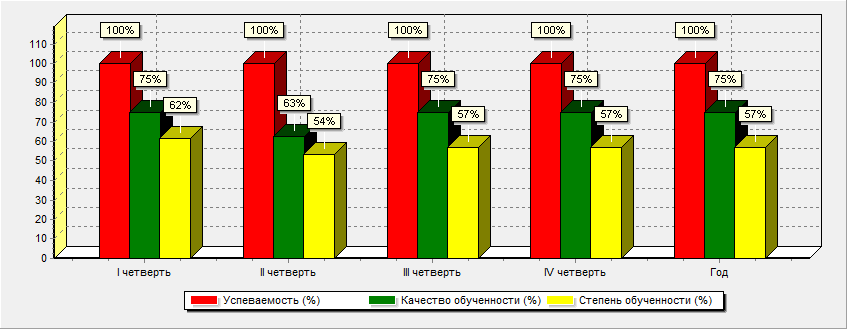 Сводная ведомость обученности учащихся 3 класса  по русскому языку Учитель: Бахаева О.А.Динамика обученности учащихся 3 класса по русскому языку 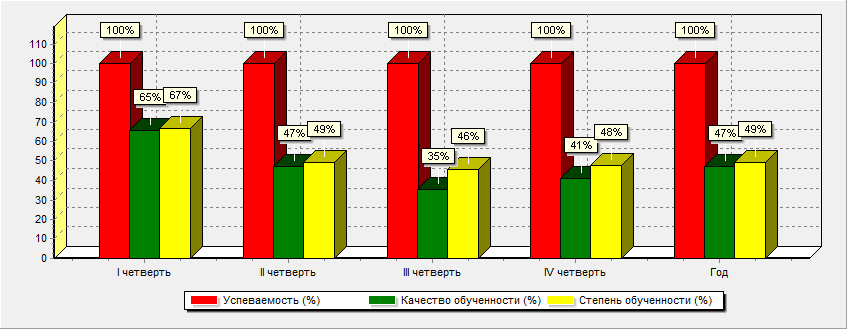 Сводная ведомость обученности учащихся 4 касса   по русскому языку Учитель: Федосеева Т.В.Динамика обученности учащихся 4 касса    по  русскому языку 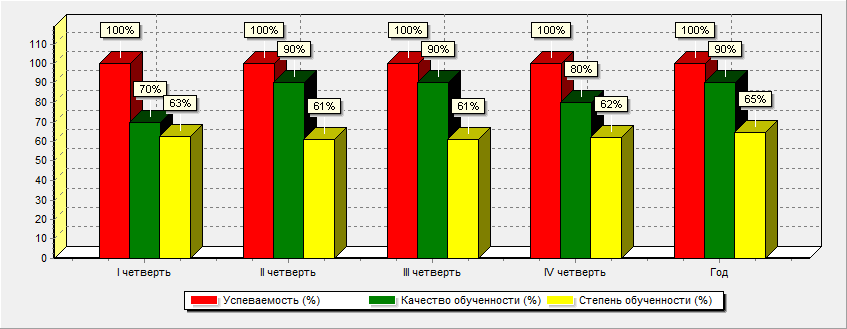 Сводная ведомость обученности учащихся 2 класса   по математике Учитель: Копцева Н.В.Динамика обученности учащихся    по математике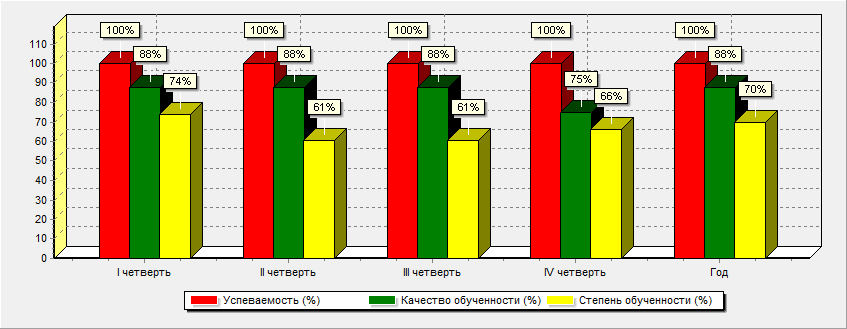 Сводная ведомость обученности учащихся  по математике 3 класс Учитель: Бахаева О.А.Динамика обученности учащихся 3 класса по математике 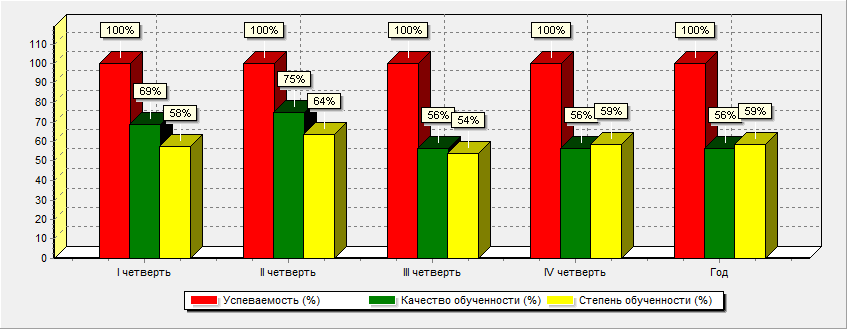 Сводная ведомость обученности учащихся 4 КЛАССА  по МАТЕМАТИКЕ  Учитель: фЕДОСЕЕВА Т.В.Динамика обученности учащихся  по  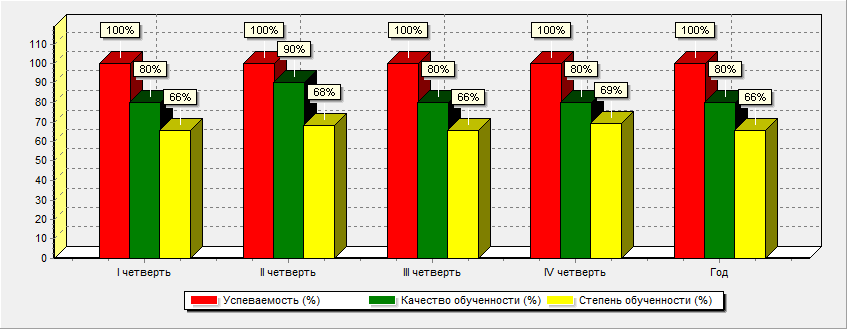 Сравнительный анализ результатов обученности по математикеСравнительный средний балл по математикеВсероссийские проверочные работы (ВПР) В целях обеспечения мониторинга качества образования в МОУ Хмельниковская СОШ, и  на основании приказа Федеральной службы по надзору в сфере образования и науки «О проведении Федеральной службы по надзору в сфере образования и науки мониторинга качества подготовки обучающихся общеобразовательных организаций в форме ВПР в 2022 году» № 1139 от 16.08.2021 г. и письма Федеральной службы по надзору в сфере образования и науки «О проведении всероссийских проверочных работ в 4-8, 10-11 классах в 2022 г.» № 02-12 от 21.01.2022.       Приказом   Рособранадзора  от 28.03.2022 № 467 внесены изменения в График проведения Федеральной службой по надзору в сфере образования и науки мониторинга качества подготовки обучающихся общеобразовательных организаций в форме всероссийских проверочных работ в 2022 году, утвержденный приказом Рособрнадзора от 16.08.2021 № 1139, в соответствии с эти ВПР перенесены на сентябрь-октябрь 2022 года.        Проведены только ВПР по русскому языку в 4 классе.Результаты Всероссийских проверочных работ (ВПР) в 4 классе (весна 2022)Русский языкВывод: понизили (отм. < отм. по журналу) – 1 чел. -13% обучающихся; подтвердили (отм. = отм. по журналу) – 5 чел.-63% обучающихся; повысили (отм. > отм. по журналу) – 2 чел. -25 % обучающихся.Результаты Всероссийских проверочных работ (ВПР) в 5 классе (за курс 4 класса)(осень  2022)Математика Окружающий мирРекомендации по повышению уровня знаний учащихся:рассмотреть и провести детальный анализ количественных и качественных результатов ВПР на заседаниях МО;учителям использовать результаты анализа ВПР для коррекции знаний учащихся ,а также для совершенствования методики преподавания русского языка, математики, окружающего мира для создания индивидуальных образовательных маршрутов обучающихся;учителям начальных классов   провести совместные заседания по вопросу разработок заданий, направленных на отработку у обучающихся начальных  классов необходимых навыков при выполнении выше обозначенных заданий, а также других заданий, которые вызывают затруднения;МО учителей начальной школы разработать систему мер по повышению качества обучения в 2-4 классах и подготовке к Всероссийским проверочным работам в 2023 учебном году.Уровень основного общего образованияНа средней ступени обучалось 74 детей, из них по общеобразовательным программам 61 и 13 учащихся по адаптированным программам для детей с ОВЗ, из них 6- УО, 5- ЗПР.Отличников - 3 учащихсяХорошистов -17 (на 2 меньше предыдущего года)Качество знаний – 33% (больше на 3%)С одной «3» учащихся -2. Успеваемость 100%. Анализ сохранности качества знанийРезультаты учебной деятельности за 2021-2022 уч. год.Всероссийские проверочные работы (ВПР) В целях обеспечения мониторинга качества образования в МОУ Хмельниковская СОШ, и  на основании приказа Федеральной службы по надзору в сфере образования и науки «О проведении Федеральной службы по надзору в сфере образования и науки мониторинга качества подготовки обучающихся общеобразовательных организаций в форме ВПР в 2022 году» № 1139 от 16.08.2021 г. и письма Федеральной службы по надзору в сфере образования и науки «О проведении всероссийских проверочных работ в 4-8, 10-11 классах в 2022 г.» № 02-12 от 21.01.2022.       Приказом   Рособранадзора  от 28.03.2022 № 467 внесены изменения в График проведения Федеральной службой по надзору в сфере образования и науки мониторинга качества подготовки обучающихся общеобразовательных организаций в форме всероссийских проверочных работ в 2022 году, утвержденный приказом Рособрнадзора от 16.08.2021 № 1139, в соответствии с эти ВПР перенесены на сентябрь-октябрь 2022 года.        Проведены только ВПР по русскому языку 5 классе.Русский язык ( весна 2022)Вывод: понизили (отм. < отм. по журналу) –  3 -38 % обучающихся; подтвердили (отм. = отм. по журналу) – 4- 50 % обучающихся; повысили (отм. > отм. по журналу) – 1- 13 % обучающихся.Результаты Всероссийских проверочных работ (ВПР) (осень 2022)Русский языкМатематика ГеографияИстория БиологияФизикаРекомендации по повышению уровня знаний учащихся:рассмотреть и провести детальный анализ количественных и качественных результатов ВПР на заседаниях МО;учителям использовать результаты анализа ВПР для коррекции знаний учащихся по ряду предметов, а также для совершенствования методики преподавания русского языка, математики, географии, биологии, истории, обществознания, физики, немецкого  языка для создания индивидуальных образовательных маршрутов обучающихся;учителям-предметникам  провести совместные заседания по вопросу разработок заданий, направленных на отработку у обучающихся 5-8-х классов необходимых навыков при выполнении выше обозначенных заданий, а также других заданий, которые вызывают затруднения;МО учителей начальной школы, учителям-предметникам разработать систему мер по повышению качества обучения в 4-7,11 классах и подготовке к Всероссийским проверочным работам в 2023 учебном году.Мониторинг степени обученности учащихся за 2021-2022 учебный годОб успешности внутренней системы оценки качества образования (ВСОКО) можно на основе независимых диагностик и итоговой государственной аттестации. Традиционная система оценки знаний включает в себя измерение качества знаний (КЗ) и уровня успешности классов и школы в целом, измерение средней степени обученности учащихся (СОУ) классов. Критерии оценки показателей обученияСводная ведомость обученности по русскому языку учащихся 5-9 классовДинамика обученности учащихся по русскому языку в течение трех летПо русскому языку учащиеся 5, 7 классов понизили качество знаний по сравнению с предыдущим периодом на 22% и 13% соответственно.  Учащиеся 6, 8 класса и 9 класса повысили качество знаний по предмету на 27% и 55% соответственно.Сводная ведомость обученности по математике учащихся 5-9 классовДинамика обученности учащихся по математике в течение трех летУровень среднего общего образованияВ старших классах обучалось 3 учащихся 10 класса.Динамика результатов обучения учащихся 10 класса в течение 2021-2022 учебного года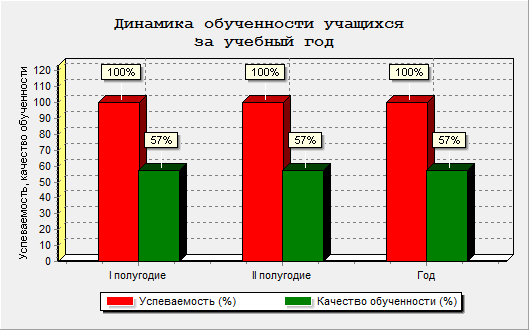 Сводная ведомость обученности учащихся 10 класса по русскому языкуСводная ведомость обученности учащихся 10 класса по математикеДинамика результатов обучения учащихся 11 класса в течение 2021-2022 учебного года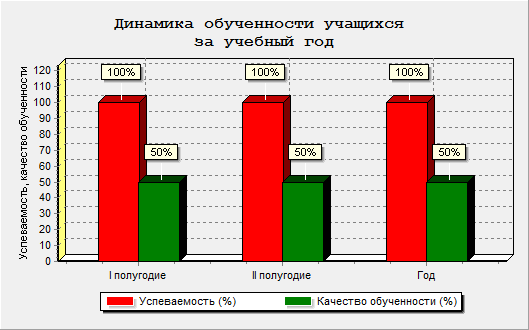 Сводная ведомость обученности учащихся 11 класса по русскому языкуСводная ведомость обученности учащихся 11 класса по математикеСредний балл по учебным предметамИз данных таблицы видно, что самый низкий средний балл у учащихся 10 и 11 классов по математике Сравнительный анализ качества знаний по предметам 2021-2022 Качество знаний находится на высоком и оптимальном  уровне Промежуточная аттестацияПромежуточная аттестация 1-11 классов проводилась согласно графику промежуточной аттестации  2021-2022 учебного года.  (приказ по ОО № 164 от 09.03.2022 г.)                                                                                 Государственная итоговая аттестация 2022- основной показатель результативности образовательной организацииОдними из основных показателей образовательной деятельности ОО являются результаты государственной итоговой аттестации. Порядок организации и проведения государственной итоговой аттестации по образовательным программам основного общего образования (далее – ГИА-9)  регламентировался действующим законодательством Российской Федерации и нормативными правыми документами, организационно-территориальной схемой проведения ГИА по образовательным программам основного общего образования в Ярославской области, утвержденной приказом  департамента образования Ярославской области   от     08.12.2016 № 375/01-04. В 2022 году подготовка и проведение ГИА-11 в форме ЕГЭ и ГВЭ организованы в соответствии с федеральными и региональными документами, инструктивными материалами: - Федеральным законом от 29 декабря 2012 г. № 273-ФЗ «Об образовании в Российской Федерации»; - Порядком проведения государственной итоговой аттестации по образовательным программам среднего общего образования, утвержденным приказом Министерства просвещения Российской Федерации и Федеральной службы по надзору в сфере образования и науки (Рособрнадзора) от 07 ноября 2018 г. № 190/1512 (далее – Порядок); - Приказом Министерства просвещения Российской Федерации и Федеральной службы по надзору в сфере образования и науки (Рособрнадзора) от 17 ноября 2021 г. № 834/1479 «Об утверждении единого расписания и продолжительности проведения единого государственного экзамена по каждому учебному предмету, требований к использованию средств обучения и воспитания при его проведении в 2022 году»; - Приказом Министерства просвещения Российской Федерации и Федеральной службы по надзору в сфере образования и науки (Рособрнадзора) от 17 ноября 2021 г. № 835/1480 «Об утверждении единого расписания и продолжительности проведения государственного выпускного экзамена по образовательным программам основного общего и среднего общего образования по каждому учебному предмету, требований к использованию средств обучения и воспитания при его проведении в 2022 году»; - Методическими документами, рекомендуемыми при организации и проведении приказами Управления образования Ростовского МР,-  приказами МОУ Хмельниковская СОШ, решениями педагогического совета школы. В 9 классе обучалось 15 учащихся, из них 13 учащихся по ООП, 1 учащихся по АООП (8 вид) и 1 учащийся 7 вид.Результаты ОГЭ в основной периодАнализ государственной итоговой аттестации за курс основной школы в 2021/2022 учебном году в форме ОГЭ показал, что качество знаний выпускников 9 класса соответствуют требованиям государственного образовательного стандарта, результаты, соответствующие прогнозу учителей- предметников.Общие выводы  по анализу результатов государственной итоговой аттестации: Школа обеспечила выполнение Закона РФ “Об образовании” в части исполнения государственной политики в сфере образования, защиты прав участников образовательного процесса при организации и проведении государственной итоговой аттестации. При проведении государственной итоговой аттестации  обучающихся выпускных 9 и 11 классов школа руководствовалась Положением о проведении итоговой аттестации,  Положением и инструкциями о проведении экзаменов в форме и по материалам ЕГЭ,  разработанным Министерством образования РФ,  нормативными правовыми документами Министерства образования Ростовской области.  Школа провела планомерную работу по подготовке и проведению государственной итоговой аттестации в формате ЕГЭ и ОГЭ, обеспечила организованное проведение итоговой аттестации;Информированность всех участников образовательного процесса с нормативно – распорядительными документы проходила своевременно;  Обращение родителей по вопросам нарушений в подготовке и проведении итоговой государственной аттестации выпускников в школу не поступали;Государственная итоговая аттестация обучающихся в 2022 году показала у подавляющего количества выпускников 9-х классов наличие достаточного уровня теоретических знанийи практических умений по учебным предметам.Неудовлетворительные результаты получили обучающиеся, у которых базовые умения сформированы на низком уровне, отсутствует система подготовки к ГИА. Государственную итоговую аттестацию за курс основного общего образования в основной период прошли 11 из 14 допущенных к ГИА обучающихся. На дополнительный этап сдачи ОГЭ остались трое обучающихся, которые пересдали два учебных предмета и в сентябре получили аттестат.По результатам анализа можно сделать следующие выводы:  контроль за повышением мотивации к учебному предмету «география» и как результат увеличение количества выпускников 9 классов, выбирающих данный учебный предмет на ГИА в 9 классе;  контроль за преподаванием учебного предмета «биология» на уровне основного общего и среднего общего образования с целью улучшения качества образовательных результатов по данному учебному предмету;  обеспечить объективность текущего контроля и оценивания по всем учебным предметам, особенно по русскому языку;  обеспечить качественное выполнение учебного плана по учебным предметам, в том числе за счет реализации индивидуальных учебных планов;  усилить индивидуальную и консультационную работу с обучающимися, показывающими низкие образовательные результаты, усилить ответственность педагогов за эту работу.ЕГЭ 2022Государственная итоговая аттестация в форме единого государственного экзамена (далее – ЕГЭ) в XI классах в 2019/2020 учебном году проводилась в соответствии с Порядком проведения государственной итоговой аттестации по образовательным программам среднего общего образования, утвержденным приказом Министерства просвещения Российской Федерации и Федеральной службы по надзору в сфере образования и науки от 07.11.2018 №190/1512, приказом Департамента образования Ярославской области от 14.10.2021 № 237/01-04 «О проведении государственной итоговой аттестации по образовательным программам основного общего и среднего общего образования, итогового собеседования, итогового сочинения (изложения) в Ярославской области», приказом Департамента образования Ярославской области от 25.10. 2021 № 254/01-04 «Об утверждении плана мероприятий («дорожная карта») по организации и проведению государственной итоговой аттестации по образовательным программам среднего общего образования в Ярославской области в 2022 году»В 2021/2022 учебном году выпускники 11-х классов сдавали в форме ЕГЭ два обязательных экзамена: русский язык и математика (профильный уровень) и экзамен по выбору:  обществознание. Результаты ЕГЭРаздел 5. Востребованность выпускников https://hmel-ros.edu.yar.ru/stranitsi_/svedeniya_ob_obrazovatelnoy_organizatsii/trudoustroystvo_vipusknikov.html2019 год показал наименьший % учащихся, продолживших обучение в 10 классе. Выбор СПОГПОАУ ЯО Ростовский колледж отраслевых технологийВыбор высших учебных заведенийЯрославский государственный университет им. П.Г. ДемидоваВЫВОДЫ:В течение года проводилась работа над совершенствованием содержания образования. Учебная нагрузка школьников не превышала предельно допустимой нормы. Рабочее время учителя организовано целесообразно. Закрепилась устойчивая тенденция в кадровой политике школы, направленная на гуманизацию и демократизацию образовательного процесса, на формирование учителя-профессионала. Первостепенная задача, стоящая перед каждым учителем и педагогическим коллективом в целом - дать глубокие прочные знания, решена. Учебный план на 2020 -2021 учебный год выполнен. Все обучающиеся, освоившие общеобразовательную программу, переведены в следующий класс.Проводился мониторинг достижений обучающихся по областям знаний, учителя школы вели планомерную работу с одаренными обучающимися по подготовке к олимпиадам, участия в конкурсах.Усилия администрации и педагогического коллектива были направлены на создание условий для развития ребенка как свободной, ответственной и творческой личности на основе гуманизации образования и воспитания, вариативности программ, учебников, формирования здорового образа жизни. С учителями-предметниками была разработана система организации работы по подготовке к ГИА.Основное внимание уделялось повышению образовательного потенциала педагогов и школьников за счет взаимодействия с родителями, включения учеников и учителей в научно- исследовательскую, самообразовательную деятельность. Педагоги школы внедряют в образовательный процесс информационных технологии, максимально используя имеющуюся материально – техническую базу.Безопасность образовательного процесса. 
Обеспечение безопасности участников образовательного процесса в образовательной организации направлено на сохранение жизни и здоровья обучающихся в процессе образовательной деятельности.Основными направлениями, обеспечивающие безопасность образовательного процесса выступает не только обеспечение индивидуальной безопасности, но и обеспечение коллективной безопасности всех участников образовательного процесса. Для осуществления деятельности в рамках этих направлений необходимо осуществлять профилактику попадания в травматические в физическом и психологическом плане ситуации, формирование навыков безопасного поведения, создание условий для комфортного осуществления образовательного процесса.Основными условиями для обеспечения безопасности участников образовательного процесса в образовательной организации выступают:обеспечение выполнения обучающимися и педагогическими работниками образовательной организации требований законодательных и нормативных правовых актов, регламентирующих создание здоровых и безопасных условий в образовательной организации;предотвращение несчастных случаев с обучающимися в ходе образовательного процесса, а также при проведении различных мероприятий в рамках образовательной деятельности (выезды, участие в спортивных и спортивно-массовых мероприятиях, посещение музеев, выставок, конференций и т. д.);предупреждение травматизма учащихся.В МОУ Хмельниковская СОШ функционирует система обеспечения безопасности участников образовательного процесса.  Требования к обеспечению безопасности образовательного процесса устанавливаются локальными  нормативными актами образовательной организации https://hmel-ros.edu.yar.ru/rabota_shkoli/bezopasnost.html Травматизм является серьезной проблемой, но его можно избежать путём принятия мер профилактики.Целенаправленная профилактическая работа позволяет снизить уровень травматизма детей, сохранить их здоровье.Раздел 6. Качество кадрового обеспечения     Управление качеством образования на любом уровне зависит от того насколько созданы условия для обеспечения качества образования. Одним из важнейших рычагов управления является финансовое и ресурсное обеспечение этих процессов.      МОУ Хмельниковская СОШ- успешно функционирующая школа, характеризующаяся достаточной скоростью  изменений в организации деятельности, а успешно функционировать сегодня- это значит соответствовать непрерывно меняющимся требованиям.     Школа обладает стабильным, высокопрофессиональным коллективом, ориентированным на внедрение педагогических инноваций.      В школе сложилась система педагогических традиций, направленных на обеспечение ценностного единства участников образовательного процесса. Для создания условий, при которых кадровый потенциал будет эффективно использоваться и успешно развиваться для достижения ведущих целей образования. администрация школы проводит комплексную кадровую политику. В качестве основных сфер отрабатываются пять взаимосвязанных областей:Подбор и расстановка кадровСистема обучения педагоговИнформационная поддержка педагоговСистема стимулирования педагоговУсловия и формы вовлечения педагогов в управление школойАдминистрация - 3Число педагогических работников -17Учителей- 15 (без внешних совместителей)Социальные педагоги- 2Учителя-внешние совместители- 2Имеют категории:высшую –4 - первую – 10 соответствие занимаемой должности учителя - 5 социальный педагог (первая категория) -1- социальный педагог (СЗД)-2Педагогические вакансииАнализ распределения педагогического коллектива по квалификационным категориям продолжает демонстрировать две действующие тенденции: первая – значительное количество педагогов, имеющих первую квалификационную категорию; вторая – увеличение  количества педагогов, аттестованных на СЗД . Награждены:Нагрудным знаком «Почетный работник общего образования РФ» - 1 педагог. Почетной грамотой Министерства образования РФ – 5 педагогов.Почетная грамота департамента образования Ярославской области – 18 педагогов. В педагогическом коллективе школы произошли значительные положительные изменения:возросла активностьсущественно повысился уровень профессиональной компетентностирасширился круг профессиональных интересовувеличилось число педагогов, участвующих в организации дел школы, в управленческой деятельности.Характеризуя отношения в педагогическом коллективе, педагоги и управленцы высоко оценивают общее позитивное настроение в коллективе, реакцию в трудных ситуациях, отношение к«новичкам». Психологический климат среди педагогов положительно оценили 97 % опрошенных.В качестве положительного момента, способствующего росту профессиональной компетентности, педагоги отмечают следующие показатели: формирование временных творческих коллективов для решения проблем;поддержку администрацией новых идей; предоставление возможности реализации педагогами новых проектов; активное участие педколлектива в разработке стратегии развития школы.Профессиональное развитие и повышение квалификации педагогических работников.В соответствии с требованиями Федерального Закона "Об образовании в Российской Федерации" (ст. 48, п. 1) педагогические работники обязаны «систематически повышать свой профессиональный уровень». Педагогические работники имеют право на дополнительное профессиональное образование по профилю педагогической деятельности не реже чем один раз в три года (ст. 47, п. 5 ФЗ "Об образовании в РФ") в соответствии с перспективным планом повышения профессиональной компетентности, используя при этом возможности дистанционного обучения.Основным условием формирования и наращивания необходимого и достаточного кадрового потенциала образовательной организации является обеспечение в соответствии с новыми образовательными реалиями и задачами адекватности системы непрерывного педагогического образования происходящим изменениям в системе образования в целом.           Приоритетными направлениями работы педагогических работников в 2022 учебном году были:- повышение методологической компетенции педагогов через педагогические советы, семинары, открытые мероприятия, курсовую подготовку;- создание для педагогов образовательной среды, в которой они смогли бы получить опыт обучения учащихся с помощью информационно – коммуникационных технологий;- стимулирование творческого самовыражения, раскрытия профессионального потенциала педагога через участие в профессиональных конкурсах, методических объединений.         Все педагоги школы понимают, что полученные знания в высших и средних профессиональных заведениях недостаточны для профессионального успеха, поэтому постоянно повышают их через курсовую подготовку .             Целью повышения квалификации является обновление теоретических и практических знаний специалистов в связи с повышением требований к уровню квалификации и необходимостью освоения современных методов решения профессиональных задач.Ожидаемый результат повышения квалификации – профессиональная готовность работников образования к реализации ФГОС ООО:обеспечение оптимального вхождения работников образования в систему ценностей современного образования;освоение новой системы требований к структуре основной образовательной программы, результатам ее освоения и условиям реализации, а также системы оценки итогов образовательной деятельности обучающихся;овладение учебно-методическими и информационно-методическими ресурсами, необходимыми для успешного решения задач ФГОС ООО.В 2022 учебном году повышение профессиональной компетентности педагогов и работников школы проводилось в соответствии с предметной направленностью, по основным направлениям ФГОСОбученность педагогических кадров: прохождение курсов в 2022 годуhttps://hmel-ros.edu.yar.ru/o_shkole/pedagogicheskiy_kollektiv.html Перспективный план переподготовки/обучения   кадров             Вывод: уровень профессиональной грамотности и повышения квалификации педагогических работников в течение последних трех лет повышается.            Вся проведенная работа с педагогическим коллективом в 2022 году способствовала повышению   компетентности и квалификации педагогических работников школы.           Оценивая кадровое обеспечение образовательной организации, являющееся одним из условий, которое   определяет качество подготовки обучающихся, необходимо констатировать следующее:образовательная деятельность в школе обеспечена квалифицированным профессиональным педагогическим составом;в Школе создана устойчивая целевая кадровая система, в которой осуществляется подготовка новых кадров из числа собственных выпускников;кадровый потенциал Школы динамично развивается на основе целенаправленной работы по повышению квалификации педагогов.Квалификационный уровень педагогического коллективав 2022 годуОдним из важнейших средств оценки и развития профессионализма педработников является аттестация. Аттестация педагогических кадров – это комплексное оценивание уровня квалификации, педагогическогого профессионализма и продуктивности деятельности работников.Аттестация педагогических работников в соответствии с Федеральным законом «Об образовании в Российской Федерации» (ст. 49) проводится в целях подтверждения их соответствия занимаемым должностям на основе оценки их профессиональной деятельности, с учетом желания педагогических работников в целях установления квалификационной категории. Проведение аттестации педагогических работников в целях подтверждения их соответствия занимаемым должностям осуществляется основе оценки их профессиональной деятельности аттестационными комиссиями.В 2022 году в соответствии с приказом Министерства образования и науки РФ от 07.04.2014 № 276 «Об утверждении Порядка проведения аттестации педагогических работников организаций, осуществляющих образовательную деятельность» и в соответствии с перспективным планом повышения квалификации МОУ Хмельниковская СОШ прошли аттестацию 4 педагога :
Категория: По результатам аттестации квалификационная категория имеется у 22 чел., из них них:высшая- 4 человекапервая- 11 человек (1 соц. педагог и 10 учителей)СЗД – 7 человек (2 соц. педагога и 5 учителей)Перспективный план повышения квалификации педагогов МОУ Хмельниковская СОШhttps://hmel-ros.edu.yar.ru/o_shkole/pedagogicheskiy_kollektiv.html Перспективный график аттестации педагогических работниковhttps://hmel-ros.edu.yar.ru/o_shkole/pedagogicheskiy_kollektiv.html Вывод: педагогический коллектив школы имеет хороший потенциал. Наблюдается положительная динамика роста квалификации педагогов школы. Поэтому в 2023 году необходимо продолжить работу  с учителями, чтобы аттестация на квалификационную категорию стала неотъемлемой частью работы педагога; с целью прохождения успешной аттестации педагогическими работниками школы продолжать  системное  сопровождение педагога в межаттестационный период.Представление опыта учителей на семинарах, научно-практических конференциях
районного, городского, всероссийского и международного уровня Представление и распространение собственного педагогического опыта является одной из ведущих форм повышения уровня профессионального мастерства педагога.       Существенным показателем результативности управленческой и методической работы в школе является повышение активности педагогов. Для большинства из них характерно осознание целей нашей организации как собственных. Желание предпринимать личные усилия, вносить свой вклад для достижения общих целей. Индивидуальные качества учителя позволяют ему создать свою «норму» педагогической деятельности. Проявляют свою индивидуальность на базе коллективных ценностей.     Данные факторы проявляются в следующих показателях:Награждение руководителей и педагогов грамотами:Сравнительный анализ  по показателю            "Награждение. Публикации. Участие в работе МО" Общественная активность педагоговОдной из форм повышения своей компетентности педагоги в этом учебном году выбрали участие в предметных комиссиях, жюри, рабочих группах, общественных экспертиз.
Членами профессионального жюри конкурсов, олимпиад стали:Вывод: в школе систематично и целенаправленно поддерживается профессиональный рост педагогов. Повысилась активность коллектива через участие в профессиональных педагогических конкурсах.  В 2022 учебном году педагоги достаточно активно участвовали в семинарах, научно-практических конференциях, форумах, научно-методических конференциях, педагогических чтениях, вебинарах, мастер-классах и круглых столах. Отмечается активность учителей русского языка и литературы,  начальных классов, математики и информатики, географии и биологии. Значительно возросла общественная активность педагогов. Учителя стали больше принимать участие в предметных комиссиях, рабочих группах, общественных экспертизах. Все это является хорошим показателем развития профессиональной компетентности педагогов.Необходимо продолжить целенаправленное повышение профессиональной компетентности педагогов, включая представление и распространении собственного опыта в мероприятиях разного уровня.Раздел 7. Оценка качества учебно-методического обеспечения.Образовательной программой школы предусмотрено преподавание по программам и учебно-методическим комплексам, предусмотренным Федеральным перечнем образовательных программ и учебных пособий. Приказ № 858 от 21.09.2022. "Об утверждении федерального перечня учебников, допущенных к использованию при реализации имеющих государственную аккредитацию образовательных программ начального общего, основного общего, среднего общего образования организациями, осуществляющими образовательную деятельность и установления предельного срока использования исключенных учебников" (Зарегистрировано в Минюсте России 01.11.2022 N 70799)http://www.educaltai.ru/upload/iblock/205/prikaz-minprosveshch-rossii-ot-21.09.2022-n-858-fpu.pdfМатериально-техническое обеспечениеУчебно-материальная база школы позволяет на современном уровне проводить учебно- воспитательную работу с учащимися. В школе оборудованы все рабочие места компьютерами. Большинство учебных кабинетов имеют специальное оборудование. Школа обеспечена учебно- методической и художественной литературой, необходимой для осуществления учебно- воспитательного процесса, в школе проведена единая локальная сеть, имеется выход в Интернет.Школа оборудована всем необходимым для безопасного проведения учебно- воспитательного процесса: установлена противопожарная сигнализация, ведется видеонаблюдение на школьной территории.В школе есть столовая. Вся продукция имеет сертификаты качества.Развитие материально-технической базы школы – это одно из самых значимых направлений работы школьной жизни, обеспечивающее качественное ведение учебно- воспитательного процесса. Работа по этому направлению была направлена на решение следующих задач:Обеспечение сохранности здания, оборудования, имущества;Обеспечение учебных классов необходимым оборудованием и мебелью;Организация текущих ремонтных работ, электрической системы школы, санитарно- технического оборудования.Анализ материально-технического обеспечения школы за период 2020 года показывает, что работа по этому направлению деятельности в течение всего периода осуществлялась целенаправленно и системно, что способствовало комфортному жизнеобеспечению школы.Для соблюдения техники безопасности, условий охраны труда, противопожарной безопасности и антитеррористической защищенности регулярно проводится ряд мер, особенно в летний период. Проводятся косметические ремонты лестниц, замена сантехнического оборудования, промывка и опрессовка отопительной системы здания, перезарядка огнетушителей, замеры сопротивления и изоляции, и ремонт холодильного и технологическогооборудования столовой школы. В учебных кабинетах обновляется мебель и приобретается более современное интерактивное оборудование.Материально-техническое обеспечение школы в основном соответствует требованиям современной школы, но существует еще ряд необходимых мероприятий для улучшения качества материально-технической базы, а в следствии и учебного процесса.Раздел 8. Оценка качества библиотечно- информационного обеспеченияШкольная библиотека осуществляет единую для школы государственную программу образования и воспитания учащихся, решая совместно с педагогическим коллективом поставленные задачи воспитывающей деятельности школы на данный учебный год своими методами и средствами, свойственными библиотеке. А также участвует в повышении научно-методического и педагогического мастерства учителей путем пропаганды специальной литературы и информации о новых поступлениях.Основные функции библиотеки:- образовательная - информационная - развивающая- культурологическая- воспитательная- познавательнаяЗаведующий библиотекой – Муканина Антонина Николаевна. Помещение состоит из абонемента и помещения для хранения учебного фонда. Библиотека оснащена компьютером с выходом в Интернет, принтером, сканером, телевизором, DVD-проигрывателем. В 202-2022 учебном году обеспеченность учащихся школьными учебниками составила 100%.За отчетный год в фонд библиотеки получено 534 экземпляров в фонд учебной литературы. Количество учащихся - 124, из них - 106 читателей. Количество педагогических работников - 21, из них - 17 читателей. Объем библиотечного фонда – 156543376 – учебный; 145- учебных пособий14320- печатные издания11134 – художественный.Книговыдача составила – 401 книг и журналовПосещаемость – 81%              Раздел 9. Оценка качества материально- технической базыМатериальная база, ресурсы и информационно-техническое обеспечение ОУ отвечает требованиям нормативно-правовой документации и реализуемых программ. В школе имеется спортивный зал, актовый зал (совмещенный со столовой), 16 учебных кабинетов, библиотека, медицинский кабинет, компьютерный класс, 15 автоматизированных рабочих мест учителя. 16 компьютеров в школе имеют выход в сеть Интернет и объединены в локальную сеть: административную и ученическую. На всех компьютерах установлен электронный журнал. Муниципальные услуги: Муниципальная услуга "Предоставление информации о текущей успеваемости обучающегося, ведение электронного дневника и электронного журнала успеваемости" предоставляется с использованием Автоматизированной информационной системы управления образовательными организациями Ярославской области как подсистемы региональной информационной системы "Автоматизированная система управления сферой образования Ярославской области", расположенной по адресу в сети Интернет https://my.dnevnik76.ru/В результате предоставления указанной услуги обучающиеся и их родители (законные представители) получают доступ к актуальным и достоверным  сведениям: о результатах текущего контроля успеваемости обучающегося; о результатах промежуточной аттестации обучающегося;  о результатах итоговой аттестации обучающегося; о посещаемости уроков; о расписании уроков;  об изменениях, вносимых в расписание уроков;  о содержании общего и индивидуального домашнего заданияЦентр образования цифрового и гуманитарного профилей «Точка роста» https://hmel-ros.edu.yar.ru/np19_24/np_sch.html В 2019-2020 году МОУ Хмельниковская СОШ вошла в реализацию национального проекта «Образование» Центра образования цифрового и гуманитарного профилей «Точка роста»Центр «Точка роста» является структурным подразделением МОУ Хмельниковская СОШ, осуществляющей образовательную деятельность по образовательным программам начального общего, основного общего, среднего общего образования. Он предназначен для освоения обновленного содержания, внедрения новых методов обучения и воспитания, образовательных технологий, обеспечивающих овладение обучающимися базовых навыков и умений, повышение их мотивации к обучению по программам цифрового, естественно-научного, технического и гуманитарного профилей с использованием высокотехнологичного оборудования, обеспечивает доступность обучения для всех школьников, вне зависимости от местонахождения их образовательной организацииИнфраструктура Центра включает: кабинет формирования цифровых и гуманитарных компетенций – учебное пространство с оборудованием по направлениям «Технология», «Информатика», «Основы безопасности жизнедеятельности», которое зонировано в двух вариантах: 1) все направления расположены в одном помещении – типовом школьном классе не менее 40 м2; 2) каждое направление имеет свое отдельное помещение площадью не менее 30 м2; в частности, по предметной области «Технология» могут быть использованы помещения школьных мастерских или кабинет технологии;открытое пространство для проектной деятельности, организуемое по принципу коворкинга и включающее место для коллективной работы, шахматную гостиную, медиазону и медиатеку.Материально- техническая база Центра образования цифрового и гуманитарного профилей «Точка роста»https://hmel-ros.edu.yar.ru/tochka_rosta/2021_2022_uchebniy_god/materialno-texnicheskaya_baza.pdf Мероприятия, проведенные на базе Центра образования цифрового и гуманитарного профилей «Точка роста»                         Широко используется инфраструктура Центра и во внеурочное время. У ребят есть возможность приобрести навыки работы в команде, подготовиться к участию в различных конкурсах и соревнованиях. Школьники работают с ноутбуками, высокоскоростным интернетом и другими ресурсами Центра, которые служат повышению качества и доступности образования.                Но самое главное, в Центре дети учатся общаться, работать в группах, совершенствуют коммуникативные навыки, строят продуктивное сотрудничество со сверстниками и взрослыми. Уровень занятости учащихся дополнительными программами Центра «Точка роста»: 2022 год – 45 человек. Уровень занятости учащихся внеурочной деятельностью на базе Центра «Точка роста»: 2022 год – 124 человек.С ноября 2021 года начались занятия обучающихся по 3 дополнительным общеразвивающим программам в Центре «Точка Роста». Дополнительные общеразвивающие программы в Центре «Точка Роста» 2021-2022 учебный год.Выводы: 1. Охват внеурочной деятельностью в кружках и социокультурных мероприятиях Центра в 1-11 классах – составляет 100 %. 2. Внеурочные занятия в Центре «Точка роста» проводятся согласно графику в соответствии с программой. 3. Все социокультурные мероприятия деятельности Центра освещаются в СМИ (в группе Вконтакте https://vk.com/hmelsch, на сайте МОУ Хмельниковская СОШ https://hmel-ros.edu.yar.ru/index.html ) 4. Педагоги дополнительного образования принимают активное участие в конкурсах по своему профилю. Рекомендации: 1. Необходимо использовать практико-ориентированные интерактивные формы организации учебных занятий в Центре с акцентом на применение оборудования, способных отображать объекты, не воспроизводимые в обычных условиях. 2. Продолжать работу по внедрению в преподавание учебных предметов «Технология, «Информатика», «ОБЖ» современных форм электронного обучения с соблюдением следующих базовых принципов: использование электронной образовательной среды на учебных занятиях должно быть разумным; цифровые образовательные ресурсы являются дополнительным инструментом достижения цели учебного занятия, их использование не является самоцелью; компьютер и дистанционные образовательные технологии не способны полностью заменить педагога и практические действия обучающихся. 3. Продолжить освещать в СМИ реализацию деятельности Центра «Точка роста» (в группе Вконтакте школы «Позитивные новости» https://vk.com/hmelsch и других порталах). 4. Написать статьи об итогах года в печатных изданиях Раздел. 10 Внутренняя система оценки качества образованияПоложение о внутренней системе качества образования в МОУ Хмельниковская СОШ https://hmel-ros.edu.yar.ru/normativnie_dokumenti/dokumenti/polozhenie_o_vnutrenney_sisteme_otsenki_kachestva_obrazovaniya_v_mou_hmelnikovskaya_sosh__novaya_redaktsiya_.pdfПредметом оценки внутренней системы качества образования являлись следующие показатели:Обеспечение и условия реализации образовательного процесса Предмет мониторинга Основные образовательные программы, АОП, АООП  Соответствие структуры и содержания основной образовательной программы требованиям ФГОС ОО (внесение изменений), АОП, АООП. Соответствие учебного плана нормам СанПин. Экспертиза рабочих программ: по предмету, по элективным и внеурочным курсам. Доля УМК, соответствующих утверждённому федеральному перечню учебников.  Продолжение обучения в школе по ООП среднего общего образования (доля выпускников 9-х классов, продолжающих обучение в школе на уровне среднего общего образования) Кадровое обеспечение образовательного процесса.  Численность педагогических работников, в том числе работающих по совместительству.  Движение кадров.  Возраст педагогических работников.  Стаж педагогических работников. Квалификация педагогов школы.  Образовательный уровень.  Аттестация педагогических работников. Участие в профессиональных конкурсах. Соблюдение гигиенических требований при осуществлении образовательного процесса.  Соответствие: - теплового (температурного) режима в учебных помещениях; - освещённости учебных кабинетов; - режима проветривания учебных кабинетов, коридоров, рекреаций; -плотности учебной работы на уроках; -периодичности и продолжительности непрерывного применения технических средств обучения; -организации двигательной активности обучающихся для удовлетворения биологической потребности в движении; -объёма домашних заданий. Удовлетворенность потребителей образовательных услуг.  Удовлетворённость родителей (законных представителей обучающихся) на уровнях начального и основного общего образования содержанием и ходом образовательного процесса. Удовлетворённость обучающихся на уровне среднего общего образования содержанием и ходом образовательного процесса.  Жалобы (обращения) участников образовательного процесса по вопросам, связанным с организацией и осуществлением образовательного процесса и действиями педагогов.Безопасность образовательного процесса.  Несчастные случаи, связанные с образовательным процессомМатериально-техническая обеспеченность образовательного процесса  Выход в интернет.  Обеспеченность образовательного процесса учебниками. Учебное оборудование.  Объекты общей и социальной инфраструктуры.  Общее состояние зданий.  Техническое состояние системы отопления.  Техническое состояние системы холодного и горячего водоснабжения.   Техническое состояние системы канализации, а также техническое и санитарное состояние туалетов.   Техническое состояние аварийных выходов, подъездных путей к зданию.  Техническое состояние средств пожаротушения  Соответствие электропроводки в здании школы современным требованиям безопасности.   Техническое и санитарное состояние столовой. Качество приготовления пищи.   Исправность пожарной сигнализации и автоматической системы оповещения людей при пожаре. Объём учебных расходов на обеспечение образовательного процесса   Создание и обновление библиотечного фонда учебников.Качество результатов образовательной деятельности. Уровень и качество достижений учащихся. Учебные достижения учащихся. Результаты образовательной деятельности  Уровень обученности по учебным предметам  Уровень качества знаний по учебным предметам (наблюдается снижение качества знаний и отрицательная динамика при переходе на основной уровень образования и стабильность качества знаний и положительная динамика при переходе на средний уровень образования)  Результаты внутренней экспертизы подготовки к ГИА основного и среднего уровней общего образования (результаты тренировочных работ)  Результаты ОГЭ  Результаты ЕГЭ  Результаты ВПР   Результаты итогового сочинения в 11 классе  Результаты апробации устного собеседования в 9 классах   Результаты поступления выпускников в учебные заведения  Участие в конкурсных мероприятиях   Участие в мероприятиях интеллектуальной направленности III. Формирование учебно-познавательной компетенции (общеучебные умения учащихся). Формирование УУД.   Уровень сформированности общеучебных умений учащихся (в классах, реализующих программы ФКГОС) (диагностические работы)  Уровень сформированности УУД у учащихся в соответствии с ФГОС (диагностические работы)   Метапредметные результаты:  Диагностика уровня достижения метапредметных планируемых результатов освоения основной образовательной программы на уровне начального общего образования (комплексные работы)   Диагностика уровня достижения метапредметных планируемых результатов освоения основной образовательной программы на уровне основного общего образования в форме индивидуальных проектов (5-9 классы) IV.Формирование социальной компетенции (уровень социализации обучающихся).  Участие в социальных проектах  Участие в школьном самоуправлении   Сформированность правового поведения в классах (доля учащихся, совершивших правонарушения за отчётный период) V. Формирование общекультурной компетенции  Личностный рост   Формирование культуры здоровьесбережения   Участие в спортивных мероприятиях   Занятия творческими видами деятельности VI. Формирование коммуникативной компетенции  Межличностные отношения.   Благоприятный психологический климат в классе. VII. Качество процессов образовательной деятельности   Полнота реализации учебных планов (доля учебных предметов, курсов, реализовавших учебные программы в полном объеме), 1 раз в четверть.  Результативность применения образовательных технологий педагогами.  Результативность подготовки учащихся к участию в олимпиадах, конкурсах и иных интеллектуальных состязаниях.   Результативность подготовки к ОГЭ и ЕГЭ.  Систематичность использования педагогами информационных технологий. VIII. Организация внеурочной деятельности  Охват внеурочной деятельностью  Качество внеурочной деятельностиВывод: внутренняя система оценки качества образования способствует повышению эффективности образовательного процесса школы в целях совершенствования качества подготовки обучающихся в соответствии с требованиями федеральных государственных Результаты caмooбследования MOУ Хмельниковская  СОШ за 2022 год Общие выводы по итогам самообследования.Анализ выявил сильные и слабые стороны деятельности МОУ Хмельниковская СОШ, в результате чего намечены основные направления ближайшего развития.Проведенная за 2022 учебный год работа позволяет считать цели и задачи реализованными. Достижениями в работе за прошедший год можно считать эффективную научно-методическую деятельность, диагностическую и консультационную работу, направленную на реализацию ООП НОО, ООП ООО, ООП СОО и программы развития.Деятельность школы строится в соответствии с федеральным законом РФ «Об образовании в Российской Федерации»», нормативно-правовой базой.Анализ показателей указывает на то, что школа  имеет достаточную инфраструктуру, которая соответствует требованиям СанПиН 2.4.2.2821-10 «Санитарноэпидемиологические требования к условиям и организации обучения в общеобразовательных учреждениях» и позволяет реализовывать образовательные программы в полном объеме в соответствии с ФГОС общего образования.Школа укомплектована оптимальным количеством педагогических и иных работников, которые имеют высокую квалификацию и регулярно проходят повышение квалификации, что позволяет обеспечивать стабильные качественные результаты образовательных достижений обучающихся Приоритетные направления работы школы в 2023 году.1. Повысить уровень образования за счет обеспечения качественного образования в соответствии с требованиями ФГОС, в том числе, обновленных ФГОС: создать условия для повышения качества образования; совершенствовать механизмы повышения мотивации учащихсяк учебной деятельности; формировать у учащихся ключевые компетенции в процессе овладения универсальными учебными действиями; совершенствовать межпредметные связи между системой урочной и внеурочной деятельности; совершенствовать внутришкольную систему оценки качества образования, сопоставляя реально достигаемые образовательные результаты с требованиями ФГОС, социальным и личностным ожиданиям потребителей образовательных услуг.2. Осуществить подготовку к введению федеральных основных образовательных программ с 01.09.2023 г.3. Продолжить работу над созданием условий безопасного и комфортного образовательного пространства для пребывания всех участников образовательного процесса, включающих применение развивающих и здоровьесберегающих педагогических технологий в различных видахдеятельности; повысить эффективность контроля качества образования; продолжить работу над созданием безопасного образовательного пространства.4. Совершенствовать воспитательную систему школы: способствовать сплочению классных коллективов через повышение мотивации учащихся к совместному участию в общешкольных внеклассных мероприятиях, проектной деятельности; повысить уровень общешкольныхмероприятий и конкурсов, расширить формы взаимодействия с родителями; продолжить работу по профилактике девиантных форм поведения и вредных привычек.4. Продолжить работу для выявления, развития и поддержки одарённых детей, детей с особыми образовательными потребностями в различных областях интеллектуальной и творческой деятельности; повысить эффективность работы по развитию творческих способностей,интеллектуально-нравственных качеств учащихся; создать условия для самореализации, самообразования для профориентации учащихся.5. Повысить профессиональные компетентности через: развитие системы повышения квалификации учителей; совершенствование организационной, аналитической, прогнозирующей и творческой деятельности школьных методических объединений; развитие системысамообразования.6. Совершенствовать открытую информационную образовательную среду школы.Рассмотрено на заседании педагогического совета МОУ Хмельниковская СОШ Протокол № 8 от 14.03.2023 Утверждаю___________директорМОУ Хмельниковская СОШ Т.В.МироненкоПочтовый индекс152131Субъект Российской ФедерацииЯрославская областьМуниципальный район /городской округ Ростовский район Населенный пунктп.ХмельникиУлицаул. ЗаводскаяНомер домад.40 Контактные телефоны/Факс(48536) 43535E-mail: miv53.hmelniki@yarregion.ruсайт ОО   https://hmel-ros.edu.yar.ru/п/пДолжностные лица Наименование должностиФамилия, имя,отчествоКонтактный телефон1Руководитель Директор школыТатьяна Викторовна Мироненко8(48536) 43-5-352ЗаместительруководителяЗаместитель директора по
учебной работеГалина Николаевна Зеткина8(48536) 43-5-353Заместитель
руководителяЗаместитель директора по
воспитательной  работеАнтонина Николаевна Муканина8(48536) 43-5-35№ п.п.ФИО специалиста Должность1Муканина Антонина НиколаевнаЗаместитель директора
по воспитательной работе2Малькова Надежда ВасильевнаСтаршая вожатаяКоличество	классов- комплектовКоличество классных руководителейКоличество	педагогов- организаторов11111№ДатаМероприятие1В	течение года Просмотр учениками 9-х и 10-х классов цикла передач «Проектория».2В	течениегодаКлассные часы «Я выбираю свое будущее»(профориентационная направленность) для обучающихся 7-11 классов.3В	течениеучебного годаПрофориентационная диагностика учащихся 8-11 классов.4Ноябрь, 2021 г.Онлайн - тренинг профессионального самоопределения «Кем быть?» дляобучающихся 8-х классов.5В течении годаМастер-классы и тренинги «Что дальше?» для 8-11 классовНаименование программывозраст Срок освоенияНаучно-техническая направленностьНаучно-техническая направленностьНаучно-техническая направленностьНаучно-техническая направленность13Д- моделирование7-9 лет12VR-студия14-17 лет13Школьный квадракоптер14-17 лет1Физкультурно-спортивная направленностьФизкультурно-спортивная направленностьФизкультурно-спортивная направленностьФизкультурно-спортивная направленность4Волейбол14-17 лет15Настольный теннис13-15 лет1ХудожественнаяХудожественнаяХудожественнаяХудожественная6Скрапбукинг11-12 лет1Туристско-краеведческая направленностьТуристско-краеведческая направленностьТуристско-краеведческая направленностьТуристско-краеведческая направленность7Юные экологи и краеведы10-15 лет1классКоличество  учащихсяКоличество  учащихсяУсловия обучения (в СКК, интегрированно в ООК или на дому)классЗПРУОУсловия обучения (в СКК, интегрированно в ООК или на дому)ООКООК1ООК1ООК11ООК4ООК11ООК3ООК11ООК1ООКИтого97классКоличество  учащихсяКоличество  учащихсяКоличество  учащихсяУсловия обучения (в СКК, интегрированно в ООК или на дому)классЗПРУОНОДАУсловия обучения (в СКК, интегрированно в ООК или на дому)1ООКООКООК1ООК1ООК111ООК4ООК11ООК13ООК1ООКИтого1061Всего детей инвалидов1-4 класс1-4 класс5-9 классы5-9 классы10-11 классы10-11 классыВсего детей инвалидовОбучаются в классе Обучаются на домуОбучаются в классе Обучаются на домуОбучаются в классе Обучаются на дому5102020Специальность педагоговКоличествоОлигофренопедагог2Педагог-психолог1Логопед1Деффектолог1Социальные педагоги4Учебныйгод2019-20202019-20202020-20212020-20212021-20222021-20222022-20232022-2023Кол-во классов-комплектоввКол-во учащихсяКол-во классов-комплектоввКол-во учащихсяКол-во классов-комплектоввКол-во учащихсяКол-во классов-комплектоввКол-во учащихсяНОО457445440342ООО567579574572СОО1913210217Всего10133101271112410131 Начальное звеноСреднее звеноСтаршее звеноВсего 2021-2022 ( 2 полугодие)40 учащихся74 учащихся10 учащихся124 учащихся2022-2023              ( 1 полугодие)42 учащихся72 учащихся17 учащихся131 учащихсяКлассыУчащихся на конец четверти (без  детей с ОВЗ)Аттестовано(без 1,10,11кл)Аттестовано(без 1,10,11кл)ОтличниковЗакончили на «4» и «5»% качествазакончили с одной "3"закончили с одной "3"Неуспевающих% успеваемостиКлассыУчащихся на конец четверти (без  детей с ОВЗ)уч-ся%ОтличниковЗакончили на «4» и «5»% качествакол-во%Неуспевающих% успеваемости1-438338711961522-1005-961611003173323-10010-11991002578111-100всего108103956414688-100КлассыУчащихся на конец четверти (без  детей с ОВЗ)Аттестовано(без 1,10,11кл)Аттестовано(без 1,10,11кл)ОтличниковЗакончили на «4» и «5»% качествазакончили с одной "3"закончили с одной "3"Неуспевающих% успеваемостиКлассыУчащихся на конец четверти (без  детей с ОВЗ)уч-ся%ОтличниковЗакончили на «4» и «5»% качествакол-во%Неуспевающих% успеваемости15-288100-675---10031616100-638424-1004991001789111-100588100-338225-100617171003653---10071010100-220---10081313100-215---10091313100-432---10010771002457114-1001122100-150---100Всего108103956414688-100КлассыУчащихся на конец четверти (без  детей с ОВЗ)Аттестовано(без 1,10,11кл)Аттестовано(без 1,10,11кл)ОтличниковЗакончили на «4» и «5»% качествазакончили с одной "3"закончили с одной "3"Неуспевающих% успеваемостиКлассыУчащихся на конец четверти (без  детей с ОВЗ)уч-ся%ОтличниковЗакончили на «4» и «5»% качествакол-во%Неуспевающих% успеваемости1-4402970-1138311-1005-95959100413292319810-111616100376316-100всего115104907313766199Учебный годКол-во уч-сяКол-во уч-сяКол-во уч-сяотличникихорошистынеуспевающиеУчебный годОбщеобр. программаАдаптированная программаОбщее кол-во учащихсяотличникихорошистынеуспевающие2014-20151181513323402015-20161201913933102016-20171312015153502017-20181211613733902018-201911918137-3702019-20201331713333902020-20211091812753902021-20221081612464102 класс3 класс4 класс5 класс6 класс7 класс8 класс9 класс10 класс11 класс2014-20157832015-201658852016-2017758552017-201812569632018-2019711227522019-20208410216432020-20216869225512021-202289226611 класс (Суслова О.В.)2 класс (Копцева Н.В.3 класс                 (Бахаева О.А.)4 класс (Фелосеева Т.В.)2019-20201 класс80%2020-20211 класс46%89%2021-20221 класс75%38%89%Класс ФИО учителяРусский языкРусский языкРусский языкМатематикаМатематикаМатематикаИностранный языкИностранный языкИностранный языкКласс ФИО учителякачествоСОУСр.баллкачествоСОУСр.баллкачествоСОУСр.балл3Федосеева Т.В.80%66490%724,290%684,14Суслова О.В.64%543,673%603,873%564,12Бахаева О.А.50%50%3.550%52,63,657,1%64,93,9ПоказателиI четвертьII четвертьIII четвертьIV четвертьГодУспеваемость (%)100100100100100Качество обученности (%)7563757575Степень обученности (%)6254575757Средний балл3.883.633.753.753.75ПоказателиI четвертьII четвертьIII четвертьIV четвертьГодУспеваемость (%)100100100100100Качество обученности (%)6547354147Степень обученности (%)6749464849Средний балл4.003.473.353.413.47ПоказателиI четвертьII четвертьIII четвертьIV четвертьГодУспеваемость (%)100100100100100Качество обученности (%)7090908090Степень обученности (%)6361616265Средний балл3.903.903.903.904.00ПоказателиI четвертьII четвертьIII четвертьIV четвертьГодУспеваемость (%)100100100100100Качество обученности (%)8888887588Степень обученности (%)7461616670Средний балл4.253.883.884.004.13ПоказателиI четвертьII четвертьIII четвертьIV четвертьГодУспеваемость (%)100100100100100Качество обученности (%)6975565656Степень обученности (%)5864545959Средний балл3.753.943.633.753.75ПоказателиI четвертьII четвертьIII четвертьIV четвертьГодУспеваемость (%)100100100100100Качество обученности (%)8090808080Степень обученности (%)6668666966Средний балл4.004.104.004.104.00Предмет Кол – во человекв классеКол – во выполнявших работу«5»«4»«3»«2»Средний баллКачество знанийСправля-емость 4 класс10855104.188%100%Предмет Кол – во человекв классеКол – во выполнявших работу«5»«4»«3»«2»Средний баллКачество знанийСправля-емость 5 класс10813403.650%100%Предмет Кол – во человекв классеКол – во выполнявших работу«5»«4»«3»«2»Средний баллКачество знанийСправля-емость 5 класс10825104.188%100%Классы/уч.год2345678910112012-2013502013-201450502-14-20155362432015-2016575754552016-201754505054502017-20185250506343382018-2019785220184733292019-20208056553093633432020-20214689675020183542332021-202275388938532015325750КлассыУчащихся на конец четверти (без  детей с ОВЗ)Аттестовано(без 1,10,11кл)Аттестовано(без 1,10,11кл)ОтличниковЗакончили на «4» и «5»% качествазакончили с одной "3"закончили с одной "3"Неуспевающих% успеваемостиКлассыУчащихся на конец четверти (без  детей с ОВЗ)уч-ся%ОтличниковЗакончили на «4» и «5»% качествакол-во%Неуспевающих% успеваемости588100-338225-100617171003653---10071010100-220---10081313100-215---10091313100-432---100Всего61611003173323-100КлассУчительИтоги III четвертиИтоги III четвертиИтоги III четвертиИтоги III четвертиКачество
знанийИтоги ВПРИтоги ВПРИтоги ВПРИтоги ВПРКачество
знанийСредний баллКлассУчитель«5»«4»«3»«2»Качество
знаний«5»«4»«3»«2»Качество
знанийСредний балл5Муканина О.А.134050%134050%3,6Предмет Кол – во человекв классеКол – во выполнявших работу«5»«4»«3»«2»Средний баллКачество знанийСправля-емость 6 класс11813403.650%100%7 класс181535523.647%87%8 класс1110-343330%70%9 класс13913403,633%100%Предмет Кол – во человекв классеКол – во выполнявших работу«5»«4»«3»«2»Средний баллКачество знанийСправля-емость 6 класс1111-2813.118%91%7 класс181733833.435%84%8 класс1111-272318%73%9 класс1312-2732,917%75%Предмет Кол – во человекв классеКол – во выполнявших работу«5»«4»«3»«2»Средний баллКачество знанийСправля-емость 7 класс1818251013.439%95%8 класс118-4423.240%75%9 класс1310-4603,440%100%Предмет Кол – во человекв классеКол – во выполнявших работу«5»«4»«3»«2»Средний баллКачество знанийСправля-емость 7 класс181313723.231%85%8 класс1110--10030%100%6 класс13911613.222%89%Предмет Кол – во человекв классеКол – во выполнявших работу«5»«4»«3»«2»Средний баллКачество знанийСправля-емость 6 класс1111-3714.289%91%Предмет Кол – во человекв классеКол – во выполнявших работу«5»«4»«3»«2»Средний баллКачество знанийСправля-емость 9 класс139-1803.111%100%уровеньКачество знанийСОУСредний баллКачество успеавемостиКритическийМенее 33%Менее 60 %Менее 3.5Менее 50%Допустимый33%-49%60% -74%3.5 - 3.9950% -74%Оптимальный50% - 74%75% -84%4- 4.4975% -84% Высокий 75% -10085% -100%4.5 -585% -100%классучительСр.баллкачествоСОУ5Муканина О.А.3.980626Муканина О.А.3.757.157.17Смирнова Т.С.3.541.750.78Смирнова Т.С.3,537.5429Смирнова Т.С.3,633,350,1классучительСр.баллкачествоСОУ5Муканина О.А.3.8361616Смирнова Т.С.3.640547Смирнова Т.С.3.0933398Муканина О.А.3.6443569Смирнова Т.С.3.837560Уровень качества знаний КлассыКритический      Менее 33%7 классДопустимый        33%-49%6,8 классОптимальный      50% - 74%5 классВысокий             75% -1009 классУровень СОУКлассыКритический          Менее 60 %6,7,8 классыДопустимый           60% -74%5.9 классыОптимальный         75% -84%-Высокий                  85% -100%-класс2019-2020 уч.год2019-2020 уч.год2019-2020 уч.год2020-2021 уч.год2020-2021 уч.год2020-2021 уч.год2021-2022 уч.год2021-2022 уч.год2021-2022 уч.годклассСр.баллКачество знанийКачество знанийСОУКачество знанийСОУСОУКачество знанийСОУ53.36.27473,8616163.442483,6405473.747583,1333983.769583,6435693.750593,87560классучительСр.баллкачествоСОУ5Комолова С.А.3.44047.26Маркова М,С.3.742.958.37Комолова С.А.3.216.737.78Комолова С.А.303693.426.745.9классучительСр.баллкачествоСОУ5Болтарева В.И.3.75058.26Комолова С.А.3.225437Комолова С.А.3.21432.38Болтарева В.И.3.434.445.69Болтарева В.И.3.75457класс2018-2019 уч.год2018-2019 уч.год2018-2019 уч.год2019-2020 уч.год2019-2020 уч.год2019-2020 уч.год2020-2021 уч.год2020-2021 уч.год2020-2021 уч.год2020-2021 уч.год2020-2021 уч.год2020-2021 уч.годклассСр.баллКачество СОУСр.баллКачество СОУСр.баллКачество СОУСр.баллКачество СОУ53.325433.636533.75058.263.547493.18383.2254373.658523.441483.21432.383.443483.554513.434.445.693.329463.550503.75457ПоказателиI полугодиеI полугодиеII полугодиеII полугодиеГодГодПоказателиКол-во%Кол-во%Кол-во%Прибыло учащихся0%0%0Выбыло учащихся0%0%0Количество учащихся на конец отчетного периода7%7%7Успевают всего710071007100Успевают на 5229229229Успевают на 4 и 5 всего229229229Успевают с одной 4000000Успевают с одной 3114114114Не успевают000000Н/а по болезни000000ПоказательI полугодиеII полугодиеГодУспеваемость (%)100100100Качество обученности (%)575757ПоказателиГодУспеваемость (%)100Качество обученности (%)87,5Степень обученности (%)65,0Средний балл4,3ПоказателиГодУспеваемость (%)100Качество обученности (%)50Степень обученности (%)54.5Средний балл3.9ПоказателиI полугодиеI полугодиеII полугодиеII полугодиеГодГодПоказателиКол-во%Кол-во%Кол-во%Прибыло учащихся0%0%0Выбыло учащихся0%0%0Количество учащихся на конец отчетного периода2%2%2Успевают всего210021002100Успевают на 5000000Успевают на 4 и 5 всего150150150Успевают с одной 4000000Успевают с одной 3150150150Не успевают000000Н/а по болезни000000ПоказательI полугодиеII полугодиеГодУспеваемость (%)100100100Качество обученности (%)505050ПоказателиГодУспеваемость (%)100Качество обученности (%)87,5Степень обученности (%)65,0Средний балл4ПоказателиГодУспеваемость (%)100Качество обученности (%)50Степень обученности (%)50Средний балл3.5Предмет/ классрусский языклитератураматематикафизикаБиология история обществознгеографияангл яз/нем.язинформатикаастрономияФиз-раОБЖ104.34.43.94.74.64.74,74,34,1-4.14.711453,54.5555554.544.55Кол-во уч-сяПредмет Средний баллСправляемость«5»«4»«3»«2»Качество 13Русский язык3.375%146238%13Математика2.870%027415%Русский языкМатематика (профиль)Обществознание574059695250                              Отчет о происшедших несчастных случаях с обучающимися в                                                 МОУ Хмельниковская СОШ  за 2022 годВсего обучающихся
в образовательных организацияхМесто происшествия несчастного случаяМесто происшествия несчастного случаяМесто происшествия несчастного случаяМесто происшествия несчастного случаяВсего пострадавших
в результате несчастных случаевЗанятия по физической культуре в соответствии с учебным планомВнеаудиторные, внеклассные и другие мероприятия в выходные, праздничные и каникулярные дни, проводимые непосредственно организацией, осуществляющей образовательную деятельностьСпортивные соревнования, тренировки, оздоровительные мероприятия, спортивные лагеря, загородные дачи, экскурсии, походы, прогулки, экспедиции и другие мероприятияСледование к месту проведения учебных занятий, мероприятий и обратно транспортом или пешком12711АдминистративныеАдминистративныеАдминистративныеПедагогическиеПедагогическиеПедагогическиеВсего, в т.ч.Основные работникиВнешние совместителиВсего, в т.ч.Основные работникиВнешние совместителиРаботников33015152ОбразованиеОбразованиеОбразованиеОбразованиеОбразованиеОбразованиеОбразованиеВысшее330     14        14               2Среднее специальное000110Педагогическое330    15        15             2АттестацияАттестацияАттестацияАттестацияАттестацияАттестацияАттестацияВысшая1103        3           0Первая2209        9           1Соответствие занимаемой должности0003         3         1Без категории(молодой специалист)0001          1         0№ п.п.2021-20222021-2022Наименованиепедагогической вакансииПедагогическаянагрузкапо вакансии1Учитель английского языка12 ч.№ п\пФИО учителя/ Преподаваемый предметНазвание КПККол-во часовСрокиНадточий Е.А.Учитель географииФБУН «Новосибирский НИИ гигиены» «Основы здорового питания (для детей школьного возраста)» 15 ч.,ноябрь 2022 г.Надточий Е.А.Учитель географии«Реализация требованийобновленных ФГОС НОО, ФГОС ООО в работе учителя»36 ч28.03.22-31.-3.2022Бахаева О.А.«Цифровая образовательная среда: новые компетенции педагога»48 ч.22.11.2022-12.12.2022Бахаева О.А.ФБУН «Новосибирский НИИ гигиены» «Основы здорового питания (для детей школьного возраста)» 15 ч.,ноябрь 2022 г.Суслова О.В.ФБУН «Новосибирский НИИ гигиены» «Основы здорового питания (для детей школьного возраста)» 15 ч.,ноябрь 2022 г.Копцева Н.В.ФБУН «Новосибирский НИИ гигиены» «Основы здорового питания (для детей школьного возраста)» 15 ч.,ноябрь 2022 г.Федосеева Т.В.ФБУН «Новосибирский НИИ гигиены» «Основы здорового питания (для детей школьного возраста)» 15 ч.,ноябрь 2022 г.Федосеева Т.В.«Реализация требованийобновленных ФГОС НОО, ФГОС ООО в работе учителя»36 ч28.03.22-31.-3.2022Ковалева Е.Н.«Реализация требованийобновленных ФГОС НОО, ФГОС ООО в работе учителя»36 ч28.03.22-31.-3.2022Маркова М.С.«Цифровая образовательная среда: новые компетенции педагога»48 ч.22.11.2022-12.12.2022Маркова М.С.«Реализация требованийобновленных ФГОС НОО, ФГОС ООО в работе учителя»36 ч28.03.22-31.-3.2022Муканина О.А.ФБУН «Новосибирский НИИ гигиены» «Основы здорового питания (для детей школьного возраста)» 15 ч.,ноябрь 2022 г.Муканина О.А.«Реализация требованийобновленных ФГОС НОО, ФГОС ООО в работе учителя»28.03.22-31.-3.2022Комолова С.А.ФБУН «Новосибирский НИИ гигиены» «Основы здорового питания (для детей школьного возраста)» 15 ч.,ноябрь 2022 г.Зеткина Г.Н.Внутренняя система оценки качества образования: развитие в соответствии с обновленными ФГОС,	36 ч.	30.05.2022-04.08.2022Мироненко Т.В.«Внутренняя система оценки качества образования: развитие в
соответствии с обновленными ФГОС».48 ч.	-28.06.2022Молчанова И.В.«Реализация требованийобновленных ФГОС НОО, ФГОС ООО в работе учителя»36 ч28.03.22-31.-3.2022Муканина А.Н.«Реализация требованийобновленных ФГОС НОО, ФГОС ООО в работе учителя»36 ч28.03.22-31.-3.2022Строителев С.Н.«Цифровая образовательная среда: новые компетенции педагога»16 ч.22.11.2022-12.12.2022Строителев С.Н.ФБУН «Новосибирский НИИ гигиены» «Основы здорового питания (для детей школьного возраста)» 15 ч.,ноябрь 2022 г.Малькова Н.В.ФБУН «Новосибирский НИИ гигиены» «Основы здорового питания (для детей школьного возраста)»15 ч.,ноябрь 2022 г.ФИОСпециальностьДолжностьПереквалификация/обучение Дата переквалификации/обучения Результат Строителев С.Н.Учитель информатикиУчитель физической культурыУчитель ОБЖ2022-Надточий Е.А.Учитель географииУчитель географииУчитель химии2021Диплом о профессиональной переподготовке № 342400072619 от 02.08.2021Маркова М.С.Учитель информатикиУчитель математикиУчитель математики2022Диплом о профессиональной переподготовке № 000000139097 от 25.05.2022Маркова М.С.Учитель информатикиУчитель математикиУчитель немецкого языка2022Диплом о профессиональной переподготовке № 000000149857 от 17.08.2022Муканина А.Н.Учитель историиУчитель историиМенеджмент образования2022Диплом о профессиональной переподготовке № 000000166420 от 14.12.2022№ п.пФИО педагогаОбразованиеГод последнего повышения квалификацииПланируемое повышение квалификацииПланируемое повышение квалификацииПланируемое повышение квалификацииПланируемое повышение квалификацииПланируемое повышение квалификации№ п.пФИО педагогаОбразованиеГод последнего повышения квалификации2021-20222022-20232023-20242024-20252025-2026Мироненко Т.В.Ярославский педагогический университет им. К.Д.Ушинского2022Зеткина Г.Н.Ярославский педагогический университет им. К.Д.Ушинского2022Муканина А.А.Ярославский педагогический университет им. К.Д.Ушинского2022Смирнова Т.С.Ярославский педагогический университет им. К.Д.Ушинского2022Муканина О.А.Душанбинский педагогический институт им. Т.Г.Шевченко2022Бахаева О.А.Ярославский педагогический университет им. К.Д.Ушинского2022Копцева .В.Ленинабадское педагогическое училище2022Суслова О.В.Ярославский педагогический университет им. К.Д.Ушинского2022Федосеева Т.В.Ярославский педагогический университет им. К.Д.Ушинского2022Комолова С.А.Ярославский педагогический университет им. К.Д.Ушинского2022Маркова М.С.Ярославский педагогический университет им. К.Д.Ушинского2022Строителев С.Н.Ярославский педагогический университет им. К.Д.Ушинского2022Ковалева Е.Н.Ярославский педагогический университет им. К.Д.Ушинского2022Кириллов Я.Г.КОМИ Ордена «Знак Почета» государственный педагогический институт2020Молчанова И.В.Ярославский педагогический университет им. К.Д.Ушинского2022Герасимова А.А.Ярославский педагогический университет им. К.Д.Ушинского2018Надточий Е.А.Ярославский педагогический университет им. К.Д.Ушинского2022Малькова Н.В.Ростовский педагогический колледж2022Осипова О.Н.Ростовский педагогический колледж2021Белова О.Б.Кокандский государственный педагогический институт им. Мукими2020Харичкова И.А.Ростовский педагогический колледж2021№Ф.И.О.Должность, предметКатегория20232024202520261Мироненко Т.В.Директор школывысшаяапрель2Молчанова И.В.Зам.директораIапрель3Зеткина Г.Н.Зам.директораIапрель4Кириллов Я.Г.Технология СЗДиюнь5Муканина О.А.Русский  язык и литературавысшаяоктябрь6Смирнова Т.С.Русский  язык и литературавысшаяапрель7Суслова О.В.Начальные классыIоктябрь8Федосеева Т.В.Начальные классыIапрель 9Копцева Н.В.Начальные классыIоктябрь11Бахаева О.А.Начальные классыIапрель 13Надточий  Е.А.Географиявысшаямарт14Ковалева Е.Н.ФизкультураСЗДсентябрь15Муканина А.Н.ИсторияСЗД17Комолова С.А.МатематикаIфевраль18Строителев С.Н.Физ.культураIоктябрь19Герасимова А.А.Иностранный языкСЗДсентябрь20Белова О.Б.ТехнологияIМайФИО педагогаНаграждение1Смирнова Т.С.Грамота за подготовку призера муниципального этапа регионального конкурса сочинений «Без срока давности»1Смирнова Т.С.Грамота за подготовку победителя  Международного конкурса «Была война», проект «Моя Отчизна»1Смирнова Т.С.Грамота за подготовку победителя  Всероссийского конкурса сочинений (муниципальный этап)2Муканина А.Н.Победитель конкурса методических разработок «Мы в той войне победили» в рамках муниципального проекта, посвященного 77 годовщине Победы в Великой отечественной войне «Я помню, я горжусь!»2Муканина А.Н.Сертиикат участника муниципального конкурса методических разработок по развитию функциональной грамотности обучающихся.20222Муканина А.Н.Победитель муниципального этапа Всероссийского конкурса «Педагогический дебют», 20222Муканина А.Н.Свидетельство участника регионального этапа Всероссийского конкурса «Педагогический дебют»,2Муканина А.Н.Сертификат участника Международной ярмарки социально-педагогических инноваций и воспитательных практик2Муканина А.Н.Сертификат за проведение мастер-класса «Програмирование квадрокоптеров Tello посредством программы ScratchМироненко Т.В.Сертификат участника Международной ярмарки социально-педагогических инноваций и воспитательных практикМироненко Т.В.Почетная грамота управления образования администрации Ростовского МР ЯО за профессиональное мастерство, значительные успехи в профессиональной деятельностиМироненко Т.В.Сертификат участника муниципального конкурса методических разработок по развитию функциональной грамотностиМироненко Т.В.Благодарственное письмо за подготовку призеров муниципальной олимпиады по иностранному языкуМироненко Т.В.Диплом 3 степени ГАУ ДПО ЯО ИРО регионального конкурса «лучшие практики цифровой трансформации образовательного процессаЗеткина Г.Н.Сертификат участника Международной ярмарки социально-педагогических инноваций и воспитательных практикЗеткина Г.Н.Благодарственное письмо ФГБУ «ФИОКО» за участие в проведении ВПР в роли ответственного организатораЗеткина Г.Н.Благодарность управления образования ростовского МР за участие в выставке декоративно-прикладного творчества педагогов, приуроченной к празднованию Международного Дня учителя.Зеткина Г.Н.Почетная грамота Ярославской областной Думы за многолетнюю плодотворную работу по обучению и воспитанию подрастающего поколения3Надточий Е.А.Диплом за подготовку победителей и призеров муниципального этапа всероссийского конкурса исследовательских краеведческих работ «Отечество»3Надточий Е.А.Сертификат участника Большой этнографический диктант (100 балллов)3Надточий Е.А.Благодарность за участие в ХХХ эколого – краеведческая научно – практической конференции в рамках Международной акции «Марш парков – 2022» под девизом «Природным экосистемам – сохранение и восстановление!»4Суслова О.В.Грамота управления образования администрации Ростовского МР за высокий уровень подготовки детей к выставке детского прикладного и изобразительного творчества «Эти руки золотые»5Муканина  О.А.Грамота управления образования администрации Ростовского МР за высокий уровень подготовки детей к выставке детского прикладного и изобразительного творчества «Эти руки золотые»5Муканина  О.А.Благодарственное письмо Управления   за подготовку победителя и призёра муниципального этапа Всероссийского конкурса сочинений «Без срока давности»5Муканина  О.А.Благодарственное письмо Управления образования за подготовку призёра муниципального этапа Всероссийского конкурса сочинений.5Муканина  О.А.Благодарность Управления образования за участие в концертной программе муниципального Торжественного мероприятия День учителя.5Муканина  О.А.Диплом «Победитель Всероссийского педагогического конкурса в номинации Педагогический проект»5Муканина  О.А.Диплом за 3 место во Всероссийском конкурсе методических разработок урока, интегрирующего медиаобразование «Такие разные уроки, но в каждом мастера рука»5Муканина  О.А.Диплом I степени IV Всероссийского конкурса профессионального мастерства среди педагогических работников «Пристань детства»5Муканина  О.А.Участник Педагогического марафона «Использование цифрового образовательного контента в педагогической деятельности»5Муканина  О.А.Всероссийский педагогический конкурс, номинация «Педагогический проект»  (ПедКомконкурсы) – призер 2 место5Муканина  О.А.Всероссийский конкурс профессионального мастерства среди педагогических работников «Пристань детства» - 1 место6Бахаева О.А.Грамота управления образования администрации Ростовского МР за участие в муниципальном этапе всероссийского конкурса юных инспекторов движения «Безопасное колесо-2022»6Бахаева О.А.«Грамота»  за третье место класса в марафоне «Сказочная Лапландия»6Бахаева О.А.«Благодарственное письмо»   Платформа Учи.ру благодарит за помощь в проведении всероссийской онлайн-олимпиады по русскому языку для 1–9 классов.6Бахаева О.А.«Благодарственное письмо»  Платформа Учи.ру благодарит за помощь в проведении всероссийской онлайн-  математике для 1–11 классов.6Бахаева О.А.«Грамота» за 2 место класса в марафоне «Остров Сокровищ»6Бахаева О.А.«Грамота»  за 2 место классав марафоне «Цветущие Гавайи»6Бахаева О.А. «Благодарственное письмо»   Платформа Учи.ру благодарит за помощь в проведении всероссийской онлайн-олимпиады по финансовой грамотности и предпринимательству для 1–9 классов6Бахаева О.А.«Грамота»  за первое место класса в марафоне «Мистические Бермуды»6Бахаева О.А.«Сертификат» лучшему преподавателю школы по итогам программы «Активный учитель» - 1 место по школе6Бахаева О.А.   «Благодарственное письмо»  Платформа Учи.ру благодарит за помощь в проведении финала всероссийской онлайн-олимпиады по окружающему миру и экологии 1–6 классов. 6Бахаева О.А.«Грамота»  за второе место класса в марафоне «Весеннее пробуждение»6Бахаева О.А.«Грамота»  за второе место класса в марафоне «Поход за знаниями»6Бахаева О.А.«Сертификат»  лучшему преподавателю школы по итогам программы «Активный учитель»6Бахаева О.А.«Грамота»  за второе место класса в марафоне «Дачный сезон»6Бахаева О.А.«Грамота»  за третье место класса в марафоне «Навстречу знаниям»6Бахаева О.А.«Сертификат»   лучшему преподавателю школы по итогам программы «Активный учитель» для младших классов6Бахаева О.А.«Благодарственное письмо»  Учи.ру благодарит за помощь в организации олимпиады по шахматам для 1–9 классов. 6Бахаева О.А.«Грамота»  за третье место класса в марафоне «Космическое приключение»6Бахаева О.А.«Сертификат»  - 2 место лучшему преподавателю школы по итогам программы «Активный учитель» для младших классов6Бахаева О.А. «Благодарственное письмо»  Платформа Учи.ру благодарит за помощь в организации олимпиады по математике для 1–9 классов.6Бахаева О.А.«Сертификат»  лучшему преподавателю школы по итогам программы «Активный учитель» для младших классов6Бахаева О.А.«Грамота»  за второе место класса в марафоне «Волшебная осень»6Бахаева О.А.«Благодарственное письмо»  Платформа Учи.ру благодарит за помощь в организации олимпиады "Безопасные дороги" для 1–9 классов6Бахаева О.А.«Грамота»  за второе место класса в марафоне «Эра роботов»«Благодарственное письмо»  Платформа Учи.ру благодарит за помощь в организации олимпиады "Безопасный интернет" для 1–9 классов.7Федосеева Т.В.Грамота управления образования администрации Ростовского МР за участие в муниципальном этапе всероссийского конкурса юных инспекторов движения «Безопасное колесо-2022»7Федосеева Т.В.Всероссийский онлайн-зачёт по финансовой грамотности (базовый уровень), проведённый Банком России и Агенством Стратегических Инициатив7Федосеева Т.В.Участие в программе» Активный учитель» на платформе Учи. РуМаркова М.С.Благодарственное письмо за подготовку победителя и призера муниципального творческого конкурса социальных видеороликов «Дети в сети на позитиве» в рамках акции «Неделя безопасного поведения детей в сети Интернет».Маркова М.С.Благодарственное письмо за подготовку победителя и призеров ХIII On-line олимпиады по базовому курсу информатики.	Маркова М.С.Грамота. Победитель. Муниципальный конкурс методических разработок по развитию функциональной грамотности обучающихся.Маркова М.С.Диплом о прохождении марафона «Цифровая копилка педагога» «ИКТ грамотность: работа с онлайн библиотеками готовых уроков»Маркова М.С.Диплом о прохождении марафона «Цифровая копилка педагога» «ИКТ грамотность: работа с интерактивными онлайн-тренажерами»Маркова М.С.Диплом о прохождении марафона «Цифровая копилка педагога» «ИКТ грамотность: Проектирование цифровых уроков»Маркова М.С.Сертификат «Цифровая копилка педагога» «Моделирование цифрового урока»Маркова М.С.Сертификат «Цифровая копилка педагога» «Работа с цифровыми библиотеками»Маркова М.С.Сертификат «Цифровая копилка педагога» «Работа с цифровыми практиками»Маркова М.С.Сертификат «Цифровые инструменты педагога в условиях реализации ФГОС III»Маркова М.С.Сертификат за участие в мониторинге цифровых образовательных ресурсов.8Малькова Н.В.Диплом куратора, подготоившего победителя Всероссийского конкурса детского и юношеского творчества «Космос загадочны и необъятный»Публикации педагоговОпыт работы в течение года был представлен в форме печатных, а также электронных публикаций методических разработок педагогов в сети Интернет.Публикации педагоговОпыт работы в течение года был представлен в форме печатных, а также электронных публикаций методических разработок педагогов в сети Интернет.Муканина О.А.Свидетельство о публикации Сборник Академии народной энциклопедии в рамках АНЭ. Рассказ «Нельзя забыть» в рамках Международного инновационного проекта «Моя Отчизна»Муканина О.А.Поэтический конкурс Всероссийские педагогические инновации «Мы дети Великой Победы» - 1 место и публикация в сборнике «Мы дети Великой Победы»Бахаева О.А.Методическая разработка. Урок-игра по риторике «Загадки-описания» https://infourok.ru/urok-po-ritorike-zagadki-opisaniya-6499368.htmlКлассный час «День матери» https://infourok.ru/klassnyj-chas-den-materi-6499398.htmlБахаева О.А.Открытое задание по легоконструированию  https://infourok.ru/otkrytoe-zanyatie-po-legokonstruirovaniyu-v-3-klasse-6499345.htmlСуслова О.В.Сценарий внеклассного мероприятия по функциональной грамотности https://infourok.ru/scenarij-vneklassnogo-meropriyatiya-po-funkcionalnoj-gramotnosti-5-7-klass-6497634.htmlНадточий Е.А. Сборник ХХХ эколого – краеведческая научно – практическая конференция в рамках Международной акции «Марш парков – 2022» под девизом «Природным экосистемам – сохранение и восстановление!»Из данных, представленных в таблице, видно, что такую форму презентации своего опыта работы как публикации, педагоги  используют не активно. Необходимо, на следующий учебный год, обратить внимание на данный факт, предложить педагогам каталог электронных Интернет ресурсов, а также каталог печатных изданий с возможной публикацией ими своего опыта работы.Из данных, представленных в таблице, видно, что такую форму презентации своего опыта работы как публикации, педагоги  используют не активно. Необходимо, на следующий учебный год, обратить внимание на данный факт, предложить педагогам каталог электронных Интернет ресурсов, а также каталог печатных изданий с возможной публикацией ими своего опыта работы.
Участие в работе семинаров, конференций, МОВ течение года учителя принимали активное участие в методических мероприятиях разного уровня, посещали научно-практические конференции, семинары, лекции, педагогические чтения, круглые столы различного уровня, вебинары.
Участие в работе семинаров, конференций, МОВ течение года учителя принимали активное участие в методических мероприятиях разного уровня, посещали научно-практические конференции, семинары, лекции, педагогические чтения, круглые столы различного уровня, вебинары.Муканина О.А.Выступление на ММО «Изменение учебников на 2021-2022 гг.Выступление на муниципальной онлайн-конференции «Что необходимо учителю для конкурса»Выступление на муниципальной онлайн-конференции «Как сделать уроки и классные часы на конкурсы интересными»Всероссийский конкурс методических разработок урока, интегрирующего медиаобразование «Такие разные уроки, но в каждом мастера рука»Надточий Е.А.Всероссийское соревнование «Основы проектной деятельности» среди преподавателей                                                                                                                                                                                                                                              Надточий Е.А.Выступление на ММО  на тему «Участие в конкурсе учитель года»Мироненко Т.В.Выступление на ММО учителей иностранного языка «Всероссийские проверочные работы»Мироненко Т.В.Выступление на ММО учителей иностранного языкаЗеткина Г.Н.Семинар "Применение современных образовательных технологий в центрах цифрового и гуманитарного профиля "Точки роста": первый опыт и перспективы развития.Зеткина Г.Н.Семинар «Компетенции педагога для эффективной работы в цифровой образовательной среде»Зеткина Г.Н.Веб-совещание "Подготовка к региональной ассамблее учителей технологии"Маркова М.С.Конференция ОО «Адванс» по дополнительной профессиональной программе «Учись. Учиться. Технологии Advance в преподавании школьных предметов»Маркова М.С.Вебинар «ФГОС НОО нового поколения. На что стоит обратить внимание педагогу для успешной работы.Маркова М.С.Всероссийский онлайн-зачет по финансовой грамотности»Маркова М.С.Большой этнографический диктанта 2022Маркова М.С.Педагогический марафон «Использование цифрового образовательного контента в педагогический деятельности»Суслова О.В.Вебинар «Формирование функциональной грамотности у младших школьников» для учителей начальной школыМуканина А.Н.Участник муниципальной проблемно- творческой группы учителей истории и обществознания по теме: «Формирование функциональной грамотности»Малькова Н.В.Онлайн-урок «Все о будущей пенсии: для учебы и жизни»Малькова Н.В.Участник онлайн-марафона «Действуй, решай, побеждай!»Ф.И.О.Название конкурсаПредметУровеньМуканина Антонина НиколаевнаЧлен профессионального ( общественного) жюри регионального этапа Всероссийского конкурс педагогического мастерства «Педагогический дебют»История, обществознаниерегиональныйМуканина Антонина НиколаевнаЧлен творческой группы по разработке заданий функциональной грамотности по истории и обществознанию по направлению «Креативная грамотность»История, обществознаниеМуниципальныйМуканина Антонина НиколаевнаЧлен профессионального жюри областного этапа Всероссийского конкурса «Учитель года»,Муканина Оксана АлександровнаКонкурс научно-исследовательских работ «Дети в мире науки» в проекте «Мысль. Опыт. Наука.»региональныйМуканина Оксана АлександровнаМуниципальный этап Всероссийского конкурса сочинений «Без срока давности»литератураМуниципальныйМуканина Оксана АлександровнаЧлен жюри муниципального этапа Всероссийской олимпиады школьников по литературелитератураМуниципальныйМуканина Оксана АлександровнаЧлен комиссии по проверке методических разработок учителей Ростовского района «Праздники и традиции русского народа» муниципального проекта «Традиции. Духовность. Возрождение».литератураМуканина Оксана АлександровнаЧлен жюри муниципального конкурса учителей в научно-практической конференции для педагогов «Инновационная деятельность педагога – ресурс обновления системы образования»  литератураСмирнова Татьяна СтепановнаЧлен жюри муниципального этапа Всероссийской олимпиады школьников по русскому языкуРусский языкМуниципальныйСмирнова Татьяна СтепановнаЧлен жюри муниципального этапа Всероссийского конкурса сочинений «Без срока давности»литератураМуниципальныйСмирнова Татьяна СтепановнаЧлен профессионального ( общественного) жюри регионального этапа Всероссийского конкурс педагогического мастерства «Педагогический дебют»Русский язык. литературарегиональныйСмирнова Татьяна СтепановнаЧлен жюри муниципального этапа Всероссийского конкурса «Память сильнее времени»Русский язык. литератураМуниципальныйСмирнова Татьяна СтепановнаЧлен жюри Всероссийского литературного конкурса «Класс»Русский язык. литератураМуниципальныйСмирнова Татьяна СтепановнаЧлен жюри муниципального конкурса сочинений «В стране сказок и былин»Русский язык. литератураМуниципальныйСмирнова Татьяна СтепановнаЧлен апелляционной комиссии муниципального этапа Всероссийской олимпиады школьников по русскому языку и литературеРусский язык. литератураМуниципальныйЗеткина Галина НиколаевнаЧлен жюри муниципального детского конкурса изобразительного творчестваИзобразительное искусствоМуниципальныйМироненко Татьяна ВикторовнаЧлен профессионального ( общественного) жюри регионального этапа Всероссийского конкурс педагогического мастерства «Педагогический дебют»Немецкий языкрегиональныйМироненко Татьяна ВикторовнаЧлен предметной комиссии по проверке и составлению олимпиадных работ муниципального этапа Всероссийской олимпиады школьников по немецкому языкуНемецкий языкМуниципальныйМироненко Татьяна ВикторовнаЧлен профессионального ( общественного) жюри регионального этапа Всероссийского конкурс «Учитель года»региональныйНадточий Елена АлександровнаЧлен предметной комиссии по проверке и составлению олимпиадных работ муниципального этапа Всероссийской олимпиады школьников по географииГеография МуниципальныйМаркова М.С.Член профессионального (общественного) жюри областного этапа Всероссийского конкурса «Учитель года»Маркова М.С.Участник апробации материалов диагностики профессиональных дефицитов педагогических работников и управленческих кадров.Маркова М.С.Член предметной комиссии в викторине «Дети в интернете», творческого конкурса социальных видеороликов «Дети в сети на позитиве», и коллажей в рамках акции «Неделя безопасного поведения детей в сети Интернет».Маркова М.С.Конференция ОО «Адванс» по дополнительной профессиональной программе «Учись. Учиться. Технологии Advance в преподавании школьных предметов»Учебные кабинеты - 17Спортивный зал - 1Кабинет обслуживающего труда - 1Мастерская  технического труда - 1Актовый зал (совмещен со столовой)- 1Компьютерные классы -2Библиотека  - 1Лабораторное оборудованиеАудио-видео техника, периферийное оборудо-ваниеУчебно-наглядные пособия по предметамКомпьютеры -103 шт.учебный фонд3376 книг  Художественный фонд11134  книгиТехнические  средства  обучения:№ п/п Наименование Количество Принтер 9 Ксерокс 2 Сканер 2Многофункциональные устройства (МФУ) 9 Музыкальный центр 3Мультимедийный проектор 15 Интерактивная доска (система) 7 Экран настенный 2 Экран напольный4Немеловая доска 2Плазменный телевизор 1 Компьютеров 50в т.ч. ноутбуков 39Серверы 0 Веб-камера 2 Колонки 2Микрофон 4 DVD 2 TV 4Синтезатор 1 Пианино 3 Стенд по ПДД1Стенд «Наша школьная жизнь»1 Козел гимнастический 1 Беговая дорожка 2       25.Велотренажер магнитный1Технические  средства  обучения:№ п/п Наименование Количество МФУ Xerox B15 DNI13D – принтер Maestro1Квадракоптер тип 1-DЛ Mavic AIR1Квадракоптер тип 2-DЛ Tello EDU3Набор «Технология и основы механики ТиОМ -1»3Ноутбук10Ноутбук1Шлем виртуальной реальности1Мобильный телефон1Фотоаппарат с объективом Canon EOS 1200D kit 18-551Штатив HAMA Gamma 1531Микрофон Sony F – V12013Д ручки15мероприятиеДата проведенияруководителиМуниципальный семинар "Презентация опыта работы центра образования "Точка роста" МОУ Хмельниковксая СОШ16 марта 2022 годаЗеткина Галина НиколаевнаШаxматный турнир "Белая ладья"в школе состоялся шаxматный турнир "Белая ладья". 22 марта 2022 годаСмирнова Татьяна СтепановнаОцифровка фондов школьного музея как вариант использования современных технологий обработки информации в процессе школьного музейного дела.В течение 2021 – 2022 учебного годаНадточий Елена АлександровнаАкция "Поделись своим Знанием" Встреча с депутатом Ярославской областной Думы Юдаевым А. А.Встреча была организована в рамкаx Всероссийской акции "Поделись своим Знанием". 1 сентября 2022 годаМуканина Антонина Николаевна.Акция "Диктант Победы" Международный исторический диктант на тему событий Второй мировой войны - "Диктант Победы". 3 сентября 2022 годаНадточий Елена АлександровнаШкольный этап Всероссийской олимпиады школьников на базе центра "Точка роста" на базе центра "Точка роста" учащиеся 4 - 11 классов принимают участие в школьном этапе Всероссийской олимпиады школьников по физике, астрономии, биологии, xимии, математике, информатике. Олимпиады проxодили дистанционно на платформе "Сириус. Курсы". сентябрь - октябрь 2022Зеткина Галина НиколаевнаЗащита проектов в рамкаx Недели научно - исследовательскиx работ на базе центра "Точка роста" состоялась защита проектов в рамкаx Недели научно - исследовательскиx работ. 1 декабря 2022Зеткина Галина НиколаевнаУчителя-предметники Классные руководители№ п.п.ФИО руководителяНазвание курсаКол-во часовКласс Количество учащихся1Копцева Н.В.«Шахматы»11-2162Бахаева О.А.«Шахматы»13163Федосеева Т.В.«Шахматы»14105Смирнова Т.С.«Шахматы»17126Копцева Н.В.«Робототехника»11-2167Бахаева О.А.«Робототехника»13168Федосеева Т.В.«Робототехника»141011Строителев С.Н.ОБЖ161212Строителев С.Н.ОБЖ171213Кириллов Я.Г. Первая медицинская помощь110-111014Маркова М.С.Компьютерное моделирование162115Надточий Е.А.Проектная деятельность1510№ п.п.Наименование дополнительной общеразвивающей программыВозраст участниковКол-во часовРуководитель1«VR- студия»13-17 лет1Муканина А.Н.2«3Д-моделирование»9-12 лет1Зеткина Г.Н.3«Школьный квадракоптер»13-16 лет0,5Муканина А.Н.4«Скрапбукинг»13-14 лет0,5Зеткина Г.Н.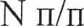 ПоказателиЕдиница измерения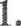 Образовательная деятельность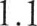 Общая числеиность учащихся124 человек1.2Численность учащихся по образовательной программе начального общего образования40 человек1.эЧисленность учащихся по образовательной программе основного общего образования74 человек1.4Численность учащихся по образовательной программе среднего общего образования10 человек1.5Численность/удельный вес численности учащихся, успевающих на "4" и "5" по результатам промежуточнойаттестации, в общей численности учащихся47/45человек %1.6Средний балл государственной итоговой аттестации выпускников 9 класса по русскому языку3,6 балл1.7Средний балл государственной итоговой аттестации выпускников 9 класса по математике3,3 балл1.8Средний балл единого государственного экзамена выпускников 11 класса по русскому языку-1.9Средний балл единого государственного экзамена выпускников 11 класса по математике-1.10Численность/удельный вес численности выпускников 9 класса, получивших неудовлетворительные результатына государственной итоговой аттестации по русскому языку, в общей численности выпускников 9 класса0 человек/%1.11Численность/удельный вес численности выпускников 9 класса, получивших неудовлетворительные результатына государственной итоговой аттестации по математике, в общей численности выпускников 9 класса0 человек/%1.12Численность/удельный вес численности выпускников 11 класса, получивших результаты ниже установленногоминимального количества баллов единого государственного экзамена по русскому языку, в общей численности выпускников 11 класса0 человек/%1.1Численность/удельный вес численности выпускников 11 класса, получивших результаты ниже установленногоминимального количества баллов единого государственного экзамена по математике, в общей численности выпускников 11 класса0 человек/%1.14Численность/удельный вес численности выпускников 9 класса, не получивших аттестаты об основном общем образоваиии,  в общей  численности  выпускников  9 класса0 человек/%1.15Численность/удельный вес численности выпускников 11 класса, не получивших аттестаты о среднем общем образовании,  в общей  численности  выпускников  11 класса0 человек/%1.16Численность/удельный вес  численности  выпускников  9 класса,  получивших  аттестаты  об основном  общемобразовании  с отличием,  в общей  численности  выпускников  9 класса0 человек/%1.17Численность/удельный вес  численности  выпускников  11  класса,  получивших  аттестаты  о среднем общемобразовании  с отличием,  в общей  численности  выпускников  11 класса0 человек/%1.18Численность/удельный вес численности учащихся. принявших участие в различных олимпиадах, смотрах,конкурсах, в общей численности учащихся67/54человек/%1.19Численность/удельный вес численности учащихся-победителей и призеров олимпиад, смотров, конкурсов. вобщей численности учащихся, в том числе:19/15человек/%1.19.1Регионального уровня12/9человек/%1.1 9.2Федерального  уровня15/12человек/%1.19.3Международного  уровня0/0человек/%1.20Численность/удельный вес численности учащихся, получающих образование с углубленным изучениемотдельных учебных предметов, в общей численности учащихся9/7человек/%1.21Численность/удельный вес численности учащихся, получающих образование в рамках профильного обучения.в общей численности учащихся9/7человек/%1.?2Численность/удельный вес численности обучающихся с применением дистанционных образовательныхтехнологий, электронного обучения, в общей численности учащихся124/100человек/%1.23Численность/удельный вес численности учащихся в рамках сетевой формы реализации образовательныхпрограмм, в общей численности учащихся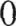 человек/%1.24Общая численность педагогических работников, в том числе:19 человек1.25Численность/удельный вес численности педагогических работников, имеющих высшее образование, в общейчисленности педагогических работников18/95человек/%1.26Численность/удельный вес численности педагогических работников, имеющих высшее образованиепедагогической направленности (профиля), в общей численности педагогических работников18/95человек/%1.27Численность/удельный вес численности педагогических работников, имеющих среднее профессиональноеобразование. в общей численности педагогических работников1/5человек/%1.28Численность/удельный вес численности педагогических работников, имеющих среднее профессиональноеобразование педагогической направленности (профиля), в общей численности педагогических работников1/5человек/%1.29Численность/удельный вес численности педагогических работников, которым по результатам аттестацииприсвоена квалификационная категория в общей численности педагогических работников, в том числе:19/100человек/%1.29.1Высшая4/21человек/%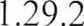 Первая10/53человек/%1.30Численность/удельный вес численности педагогических работников в общей численности педагогическихработников, педагогический стаж работы которых составляет:19Человек %1. 30.1До 5 лет2/10человек/%1.32Свыше 10 лет17/89человек/%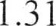 Численность/удельный вес численности педагогических работников в общей численности педагогическихработников в возрасте до 30 лет2/1 0человек/%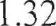 Численность/удельный вec численности педагогических работников в общей численности педагогическихработников в возрасте от 55 лет6/32человек/%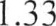 Численность/удельный вес численности педагогических и административно-хозяйственных работников.прошедших за последние 5 лет повышение квалификации/профессиональную переподготовку по профилю педагогической деятельности или иной осуществляемой в образовательной организации деятельности, в общей численности педагогических и административно-хозяйственных работников19/100человек/%1.34Численность/удельный вес численности педагогических и административно-хозяйственных работников,прошедших повышение квалификации по применению в образовательном процессе федеральных государственных образовательных стандартов в общей численности педагогических и административно- хозяйственных работников19/100человек/%2.Инфраструктура2.1Количество компьютеров в расчете на одного учащегося0,82.2Количество экземпляров учебной и учебно-методической литературы из общего количества единиц хранениябиблиотечного фонда, состоящих на учете, в расчете на одного учащегося28 единиц2.3Наличие в образовательной организации системы электронного документооборотанет2.4Наличие читального зала библиотеки, в том числе:да2.4.1С обеспечением возможности работы на стационарных компьютерах или использования переносныхкомпьютеровда2.4.2С медиатекой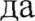 2.4.3Оснащенного средствами сканирования и распознавания текстовда2.4.4С выходом в Интернет с компьютеров, расположенных в помещении библиотекида2.4.5С контролируемой распечаткой бумажных материаловда2.5Численность/удельный вес численности учащихся, которым обеспечена возможность пользоватьсяширокополосным Интернетом (не менее 2 Мб/с), в общей численности учащихся0/0человек/%2.6Общая площадь помещений, в которых осуществляется образовательная деятельность, в расчете на одногоучащегося1 7 кв.м